- - - - -Document information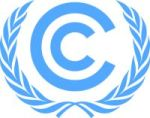 DOE ANNUAL ACTIVITY REPORT FORM(Version 01.0)DOE ANNUAL ACTIVITY REPORT FORM(Version 01.0)DOE ANNUAL ACTIVITY REPORT FORM(Version 01.0)DOE ANNUAL ACTIVITY REPORT FORM(Version 01.0)DOE ANNUAL ACTIVITY REPORT FORM(Version 01.0)DOE ANNUAL ACTIVITY REPORT FORM(Version 01.0)DOE ANNUAL ACTIVITY REPORT FORM(Version 01.0)DOE ANNUAL ACTIVITY REPORT FORM(Version 01.0)DOE ANNUAL ACTIVITY REPORT FORM(Version 01.0)DOE ANNUAL ACTIVITY REPORT FORM(Version 01.0)DOE ANNUAL ACTIVITY REPORT FORM(Version 01.0)DOE ANNUAL ACTIVITY REPORT FORM(Version 01.0)DOE ANNUAL ACTIVITY REPORT FORM(Version 01.0)DOE ANNUAL ACTIVITY REPORT FORM(Version 01.0)DOE ANNUAL ACTIVITY REPORT FORM(Version 01.0)DOE ANNUAL ACTIVITY REPORT FORM(Version 01.0)DOE ANNUAL ACTIVITY REPORT FORM(Version 01.0)DOE ANNUAL ACTIVITY REPORT FORM(Version 01.0)DOE ANNUAL ACTIVITY REPORT FORM(Version 01.0)DOE ANNUAL ACTIVITY REPORT FORM(Version 01.0)DOE ANNUAL ACTIVITY REPORT FORM(Version 01.0)DOE ANNUAL ACTIVITY REPORT FORM(Version 01.0)DOE ANNUAL ACTIVITY REPORT FORM(Version 01.0)DOE ANNUAL ACTIVITY REPORT FORM(Version 01.0)DOE ANNUAL ACTIVITY REPORT FORM(Version 01.0)DOE ANNUAL ACTIVITY REPORT FORM(Version 01.0)DOE ANNUAL ACTIVITY REPORT FORM(Version 01.0)DOE ANNUAL ACTIVITY REPORT FORM(Version 01.0)DOE ANNUAL ACTIVITY REPORT FORM(Version 01.0)DOE ANNUAL ACTIVITY REPORT FORM(Version 01.0)DOE ANNUAL ACTIVITY REPORT FORM(Version 01.0)DOE ANNUAL ACTIVITY REPORT FORM(Version 01.0)DOE ANNUAL ACTIVITY REPORT FORM(Version 01.0)DOE ANNUAL ACTIVITY REPORT FORM(Version 01.0)DOE ANNUAL ACTIVITY REPORT FORM(Version 01.0)SECTION 1: INTRODUCTIONSECTION 1: INTRODUCTIONSECTION 1: INTRODUCTIONSECTION 1: INTRODUCTIONSECTION 1: INTRODUCTIONSECTION 1: INTRODUCTIONSECTION 1: INTRODUCTIONSECTION 1: INTRODUCTIONSECTION 1: INTRODUCTIONSECTION 1: INTRODUCTIONSECTION 1: INTRODUCTIONSECTION 1: INTRODUCTIONSECTION 1: INTRODUCTIONSECTION 1: INTRODUCTIONSECTION 1: INTRODUCTIONSECTION 1: INTRODUCTIONSECTION 1: INTRODUCTIONSECTION 1: INTRODUCTIONSECTION 1: INTRODUCTIONSECTION 1: INTRODUCTIONSECTION 1: INTRODUCTIONSECTION 1: INTRODUCTIONSECTION 1: INTRODUCTIONSECTION 1: INTRODUCTIONSECTION 1: INTRODUCTIONSECTION 1: INTRODUCTIONSECTION 1: INTRODUCTIONSECTION 1: INTRODUCTIONSECTION 1: INTRODUCTIONSECTION 1: INTRODUCTIONSECTION 1: INTRODUCTIONSECTION 1: INTRODUCTIONSECTION 1: INTRODUCTIONSECTION 1: INTRODUCTIONSECTION 1: INTRODUCTIONDOE name: DOE name: DOE name: DOE name: DOE name: DOE name: DOE name: DOE name: DOE name: DOE name: DOE name: DOE name: DOE name: DOE name: DOE name: DOE name: DOE name: DOE name: Period covered by the report:(DD/MM/YYYY to DD/MM/YYYY)Period covered by the report:(DD/MM/YYYY to DD/MM/YYYY)Period covered by the report:(DD/MM/YYYY to DD/MM/YYYY)Period covered by the report:(DD/MM/YYYY to DD/MM/YYYY)Period covered by the report:(DD/MM/YYYY to DD/MM/YYYY)Period covered by the report:(DD/MM/YYYY to DD/MM/YYYY)Period covered by the report:(DD/MM/YYYY to DD/MM/YYYY)Period covered by the report:(DD/MM/YYYY to DD/MM/YYYY)Period covered by the report:(DD/MM/YYYY to DD/MM/YYYY)Period covered by the report:(DD/MM/YYYY to DD/MM/YYYY)Period covered by the report:(DD/MM/YYYY to DD/MM/YYYY)Period covered by the report:(DD/MM/YYYY to DD/MM/YYYY)Period covered by the report:(DD/MM/YYYY to DD/MM/YYYY)Period covered by the report:(DD/MM/YYYY to DD/MM/YYYY)Period covered by the report:(DD/MM/YYYY to DD/MM/YYYY)Period covered by the report:(DD/MM/YYYY to DD/MM/YYYY)Period covered by the report:(DD/MM/YYYY to DD/MM/YYYY)Period covered by the report:(DD/MM/YYYY to DD/MM/YYYY)SECTION 2: ORGANIZATIONSECTION 2: ORGANIZATIONSECTION 2: ORGANIZATIONSECTION 2: ORGANIZATIONSECTION 2: ORGANIZATIONSECTION 2: ORGANIZATIONSECTION 2: ORGANIZATIONSECTION 2: ORGANIZATIONSECTION 2: ORGANIZATIONSECTION 2: ORGANIZATIONSECTION 2: ORGANIZATIONSECTION 2: ORGANIZATIONSECTION 2: ORGANIZATIONSECTION 2: ORGANIZATIONSECTION 2: ORGANIZATIONSECTION 2: ORGANIZATIONSECTION 2: ORGANIZATIONSECTION 2: ORGANIZATIONSECTION 2: ORGANIZATIONSECTION 2: ORGANIZATIONSECTION 2: ORGANIZATIONSECTION 2: ORGANIZATIONSECTION 2: ORGANIZATIONSECTION 2: ORGANIZATIONSECTION 2: ORGANIZATIONSECTION 2: ORGANIZATIONSECTION 2: ORGANIZATIONSECTION 2: ORGANIZATIONSECTION 2: ORGANIZATIONSECTION 2: ORGANIZATIONSECTION 2: ORGANIZATIONSECTION 2: ORGANIZATIONSECTION 2: ORGANIZATIONSECTION 2: ORGANIZATIONSECTION 2: ORGANIZATIONList of declared outsourced entities or other offices, other than the DOE’s central office (as of 30 June)List of declared outsourced entities or other offices, other than the DOE’s central office (as of 30 June)List of declared outsourced entities or other offices, other than the DOE’s central office (as of 30 June)List of declared outsourced entities or other offices, other than the DOE’s central office (as of 30 June)List of declared outsourced entities or other offices, other than the DOE’s central office (as of 30 June)List of declared outsourced entities or other offices, other than the DOE’s central office (as of 30 June)List of declared outsourced entities or other offices, other than the DOE’s central office (as of 30 June)List of declared outsourced entities or other offices, other than the DOE’s central office (as of 30 June)List of declared outsourced entities or other offices, other than the DOE’s central office (as of 30 June)List of declared outsourced entities or other offices, other than the DOE’s central office (as of 30 June)List of declared outsourced entities or other offices, other than the DOE’s central office (as of 30 June)List of declared outsourced entities or other offices, other than the DOE’s central office (as of 30 June)List of declared outsourced entities or other offices, other than the DOE’s central office (as of 30 June)List of declared outsourced entities or other offices, other than the DOE’s central office (as of 30 June)List of declared outsourced entities or other offices, other than the DOE’s central office (as of 30 June)List of declared outsourced entities or other offices, other than the DOE’s central office (as of 30 June)List of declared outsourced entities or other offices, other than the DOE’s central office (as of 30 June)List of declared outsourced entities or other offices, other than the DOE’s central office (as of 30 June)List of declared outsourced entities or other offices, other than the DOE’s central office (as of 30 June)List of declared outsourced entities or other offices, other than the DOE’s central office (as of 30 June)List of declared outsourced entities or other offices, other than the DOE’s central office (as of 30 June)List of declared outsourced entities or other offices, other than the DOE’s central office (as of 30 June)List of declared outsourced entities or other offices, other than the DOE’s central office (as of 30 June)List of declared outsourced entities or other offices, other than the DOE’s central office (as of 30 June)List of declared outsourced entities or other offices, other than the DOE’s central office (as of 30 June)List of declared outsourced entities or other offices, other than the DOE’s central office (as of 30 June)List of declared outsourced entities or other offices, other than the DOE’s central office (as of 30 June)List of declared outsourced entities or other offices, other than the DOE’s central office (as of 30 June)List of declared outsourced entities or other offices, other than the DOE’s central office (as of 30 June)List of declared outsourced entities or other offices, other than the DOE’s central office (as of 30 June)List of declared outsourced entities or other offices, other than the DOE’s central office (as of 30 June)List of declared outsourced entities or other offices, other than the DOE’s central office (as of 30 June)List of declared outsourced entities or other offices, other than the DOE’s central office (as of 30 June)List of declared outsourced entities or other offices, other than the DOE’s central office (as of 30 June)List of declared outsourced entities or other offices, other than the DOE’s central office (as of 30 June)NoNoNoType (e.g. outsourced entity or other office)Type (e.g. outsourced entity or other office)Type (e.g. outsourced entity or other office)Type (e.g. outsourced entity or other office)AddressAddressAddressName of the legal entity at the locationName of the legal entity at the locationName of the legal entity at the locationName of the legal entity at the locationName of the legal entity at the locationName of the legal entity at the locationName of the legal entity at the locationName of the legal entity at the locationName of the legal entity at the locationName of the legal entity at the locationName of the legal entity at the locationRelationship with the central office (e.g. subsidiary company, group company, branch, etc.)Relationship with the central office (e.g. subsidiary company, group company, branch, etc.)Relationship with the central office (e.g. subsidiary company, group company, branch, etc.)Relationship with the central office (e.g. subsidiary company, group company, branch, etc.)Relationship with the central office (e.g. subsidiary company, group company, branch, etc.)Relationship with the central office (e.g. subsidiary company, group company, branch, etc.)Relationship with the central office (e.g. subsidiary company, group company, branch, etc.)Relationship with the central office (e.g. subsidiary company, group company, branch, etc.)Relationship with the central office (e.g. subsidiary company, group company, branch, etc.)Relationship with the central office (e.g. subsidiary company, group company, branch, etc.)Relationship with the central office (e.g. subsidiary company, group company, branch, etc.)Is information up-to-date in your A6.4-FORM-ACCR-002?Is information up-to-date in your A6.4-FORM-ACCR-002?Is information up-to-date in your A6.4-FORM-ACCR-002?111Yes 	No Yes 	No Yes 	No ………Yes 	No Yes 	No Yes 	No Use of individualsUse of individualsUse of individualsUse of individualsUse of individualsUse of individualsUse of individualsUse of individualsUse of individualsUse of individualsUse of individualsUse of individualsUse of individualsUse of individualsUse of individualsUse of individualsUse of individualsUse of individualsUse of individualsUse of individualsUse of individualsUse of individualsUse of individualsUse of individualsUse of individualsUse of individualsUse of individualsUse of individualsUse of individualsUse of individualsUse of individualsUse of individualsUse of individualsUse of individualsUse of individualsTotal number of internal individuals:Total number of internal individuals:Total number of internal individuals:Total number of internal individuals:Total number of internal individuals:Total number of internal individuals:Total number of internal individuals:Total number of internal individuals:Total number of internal individuals:Total number of internal individuals:Total number of internal individuals:Total number of internal individuals:Total number of internal individuals:Qualified as:Qualified as:Qualified as:Qualified as:Qualified as:Qualified as:ValidatorValidatorValidatorVerifierVerifierVerifierVerifierTechnical expertTechnical expertTechnical expertTechnical expertTechnical expertTechnical expertTechnical expertTechnical expertTechnical expertTechnical expertTechnical expertTechnical expertTeam leaderTeam leaderTeam leaderTeam leaderTechnical reviewerTechnical reviewerTechnical reviewerTechnical reviewerTechnical reviewerTechnical reviewerNumber: Number: Number: Number: Number: Number: Total number of external individuals:Total number of external individuals:Total number of external individuals:Total number of external individuals:Total number of external individuals:Total number of external individuals:Total number of external individuals:Total number of external individuals:Total number of external individuals:Total number of external individuals:Total number of external individuals:Total number of external individuals:Total number of external individuals:Qualified as:Qualified as:Qualified as:Qualified as:Qualified as:Qualified as:ValidatorValidatorValidatorVerifierVerifierVerifierVerifierTechnical expertTechnical expertTechnical expertTechnical expertTechnical expertTechnical expertTechnical expertTechnical expertTechnical expertTechnical expertTechnical expertTechnical expertTeam leaderTeam leaderTeam leaderTeam leaderTechnical reviewerTechnical reviewerTechnical reviewerTechnical reviewerTechnical reviewerTechnical reviewerNumber: Number: Number: Number: Number: Number: Complaints, disputes and appeals on A6.4 related activitiesList any complaints, disputes and appeals regarding the entity’s function as a DOE as formally received during the reporting period. The type of the complaint, dispute or appeal shall be classified according to the following: Complaints:Type 1 - Delays;Type 2 - Communication issues; Type 3 - Termination of contract;Type 4 - Other (please specify);Dispute;Appeal.Complaints, disputes and appeals on A6.4 related activitiesList any complaints, disputes and appeals regarding the entity’s function as a DOE as formally received during the reporting period. The type of the complaint, dispute or appeal shall be classified according to the following: Complaints:Type 1 - Delays;Type 2 - Communication issues; Type 3 - Termination of contract;Type 4 - Other (please specify);Dispute;Appeal.Complaints, disputes and appeals on A6.4 related activitiesList any complaints, disputes and appeals regarding the entity’s function as a DOE as formally received during the reporting period. The type of the complaint, dispute or appeal shall be classified according to the following: Complaints:Type 1 - Delays;Type 2 - Communication issues; Type 3 - Termination of contract;Type 4 - Other (please specify);Dispute;Appeal.Complaints, disputes and appeals on A6.4 related activitiesList any complaints, disputes and appeals regarding the entity’s function as a DOE as formally received during the reporting period. The type of the complaint, dispute or appeal shall be classified according to the following: Complaints:Type 1 - Delays;Type 2 - Communication issues; Type 3 - Termination of contract;Type 4 - Other (please specify);Dispute;Appeal.Complaints, disputes and appeals on A6.4 related activitiesList any complaints, disputes and appeals regarding the entity’s function as a DOE as formally received during the reporting period. The type of the complaint, dispute or appeal shall be classified according to the following: Complaints:Type 1 - Delays;Type 2 - Communication issues; Type 3 - Termination of contract;Type 4 - Other (please specify);Dispute;Appeal.Complaints, disputes and appeals on A6.4 related activitiesList any complaints, disputes and appeals regarding the entity’s function as a DOE as formally received during the reporting period. The type of the complaint, dispute or appeal shall be classified according to the following: Complaints:Type 1 - Delays;Type 2 - Communication issues; Type 3 - Termination of contract;Type 4 - Other (please specify);Dispute;Appeal.Complaints, disputes and appeals on A6.4 related activitiesList any complaints, disputes and appeals regarding the entity’s function as a DOE as formally received during the reporting period. The type of the complaint, dispute or appeal shall be classified according to the following: Complaints:Type 1 - Delays;Type 2 - Communication issues; Type 3 - Termination of contract;Type 4 - Other (please specify);Dispute;Appeal.Complaints, disputes and appeals on A6.4 related activitiesList any complaints, disputes and appeals regarding the entity’s function as a DOE as formally received during the reporting period. The type of the complaint, dispute or appeal shall be classified according to the following: Complaints:Type 1 - Delays;Type 2 - Communication issues; Type 3 - Termination of contract;Type 4 - Other (please specify);Dispute;Appeal.Complaints, disputes and appeals on A6.4 related activitiesList any complaints, disputes and appeals regarding the entity’s function as a DOE as formally received during the reporting period. The type of the complaint, dispute or appeal shall be classified according to the following: Complaints:Type 1 - Delays;Type 2 - Communication issues; Type 3 - Termination of contract;Type 4 - Other (please specify);Dispute;Appeal.Complaints, disputes and appeals on A6.4 related activitiesList any complaints, disputes and appeals regarding the entity’s function as a DOE as formally received during the reporting period. The type of the complaint, dispute or appeal shall be classified according to the following: Complaints:Type 1 - Delays;Type 2 - Communication issues; Type 3 - Termination of contract;Type 4 - Other (please specify);Dispute;Appeal.Complaints, disputes and appeals on A6.4 related activitiesList any complaints, disputes and appeals regarding the entity’s function as a DOE as formally received during the reporting period. The type of the complaint, dispute or appeal shall be classified according to the following: Complaints:Type 1 - Delays;Type 2 - Communication issues; Type 3 - Termination of contract;Type 4 - Other (please specify);Dispute;Appeal.Complaints, disputes and appeals on A6.4 related activitiesList any complaints, disputes and appeals regarding the entity’s function as a DOE as formally received during the reporting period. The type of the complaint, dispute or appeal shall be classified according to the following: Complaints:Type 1 - Delays;Type 2 - Communication issues; Type 3 - Termination of contract;Type 4 - Other (please specify);Dispute;Appeal.Complaints, disputes and appeals on A6.4 related activitiesList any complaints, disputes and appeals regarding the entity’s function as a DOE as formally received during the reporting period. The type of the complaint, dispute or appeal shall be classified according to the following: Complaints:Type 1 - Delays;Type 2 - Communication issues; Type 3 - Termination of contract;Type 4 - Other (please specify);Dispute;Appeal.Complaints, disputes and appeals on A6.4 related activitiesList any complaints, disputes and appeals regarding the entity’s function as a DOE as formally received during the reporting period. The type of the complaint, dispute or appeal shall be classified according to the following: Complaints:Type 1 - Delays;Type 2 - Communication issues; Type 3 - Termination of contract;Type 4 - Other (please specify);Dispute;Appeal.Complaints, disputes and appeals on A6.4 related activitiesList any complaints, disputes and appeals regarding the entity’s function as a DOE as formally received during the reporting period. The type of the complaint, dispute or appeal shall be classified according to the following: Complaints:Type 1 - Delays;Type 2 - Communication issues; Type 3 - Termination of contract;Type 4 - Other (please specify);Dispute;Appeal.Complaints, disputes and appeals on A6.4 related activitiesList any complaints, disputes and appeals regarding the entity’s function as a DOE as formally received during the reporting period. The type of the complaint, dispute or appeal shall be classified according to the following: Complaints:Type 1 - Delays;Type 2 - Communication issues; Type 3 - Termination of contract;Type 4 - Other (please specify);Dispute;Appeal.Complaints, disputes and appeals on A6.4 related activitiesList any complaints, disputes and appeals regarding the entity’s function as a DOE as formally received during the reporting period. The type of the complaint, dispute or appeal shall be classified according to the following: Complaints:Type 1 - Delays;Type 2 - Communication issues; Type 3 - Termination of contract;Type 4 - Other (please specify);Dispute;Appeal.Complaints, disputes and appeals on A6.4 related activitiesList any complaints, disputes and appeals regarding the entity’s function as a DOE as formally received during the reporting period. The type of the complaint, dispute or appeal shall be classified according to the following: Complaints:Type 1 - Delays;Type 2 - Communication issues; Type 3 - Termination of contract;Type 4 - Other (please specify);Dispute;Appeal.Complaints, disputes and appeals on A6.4 related activitiesList any complaints, disputes and appeals regarding the entity’s function as a DOE as formally received during the reporting period. The type of the complaint, dispute or appeal shall be classified according to the following: Complaints:Type 1 - Delays;Type 2 - Communication issues; Type 3 - Termination of contract;Type 4 - Other (please specify);Dispute;Appeal.Complaints, disputes and appeals on A6.4 related activitiesList any complaints, disputes and appeals regarding the entity’s function as a DOE as formally received during the reporting period. The type of the complaint, dispute or appeal shall be classified according to the following: Complaints:Type 1 - Delays;Type 2 - Communication issues; Type 3 - Termination of contract;Type 4 - Other (please specify);Dispute;Appeal.Complaints, disputes and appeals on A6.4 related activitiesList any complaints, disputes and appeals regarding the entity’s function as a DOE as formally received during the reporting period. The type of the complaint, dispute or appeal shall be classified according to the following: Complaints:Type 1 - Delays;Type 2 - Communication issues; Type 3 - Termination of contract;Type 4 - Other (please specify);Dispute;Appeal.Complaints, disputes and appeals on A6.4 related activitiesList any complaints, disputes and appeals regarding the entity’s function as a DOE as formally received during the reporting period. The type of the complaint, dispute or appeal shall be classified according to the following: Complaints:Type 1 - Delays;Type 2 - Communication issues; Type 3 - Termination of contract;Type 4 - Other (please specify);Dispute;Appeal.Complaints, disputes and appeals on A6.4 related activitiesList any complaints, disputes and appeals regarding the entity’s function as a DOE as formally received during the reporting period. The type of the complaint, dispute or appeal shall be classified according to the following: Complaints:Type 1 - Delays;Type 2 - Communication issues; Type 3 - Termination of contract;Type 4 - Other (please specify);Dispute;Appeal.Complaints, disputes and appeals on A6.4 related activitiesList any complaints, disputes and appeals regarding the entity’s function as a DOE as formally received during the reporting period. The type of the complaint, dispute or appeal shall be classified according to the following: Complaints:Type 1 - Delays;Type 2 - Communication issues; Type 3 - Termination of contract;Type 4 - Other (please specify);Dispute;Appeal.Complaints, disputes and appeals on A6.4 related activitiesList any complaints, disputes and appeals regarding the entity’s function as a DOE as formally received during the reporting period. The type of the complaint, dispute or appeal shall be classified according to the following: Complaints:Type 1 - Delays;Type 2 - Communication issues; Type 3 - Termination of contract;Type 4 - Other (please specify);Dispute;Appeal.Complaints, disputes and appeals on A6.4 related activitiesList any complaints, disputes and appeals regarding the entity’s function as a DOE as formally received during the reporting period. The type of the complaint, dispute or appeal shall be classified according to the following: Complaints:Type 1 - Delays;Type 2 - Communication issues; Type 3 - Termination of contract;Type 4 - Other (please specify);Dispute;Appeal.Complaints, disputes and appeals on A6.4 related activitiesList any complaints, disputes and appeals regarding the entity’s function as a DOE as formally received during the reporting period. The type of the complaint, dispute or appeal shall be classified according to the following: Complaints:Type 1 - Delays;Type 2 - Communication issues; Type 3 - Termination of contract;Type 4 - Other (please specify);Dispute;Appeal.Complaints, disputes and appeals on A6.4 related activitiesList any complaints, disputes and appeals regarding the entity’s function as a DOE as formally received during the reporting period. The type of the complaint, dispute or appeal shall be classified according to the following: Complaints:Type 1 - Delays;Type 2 - Communication issues; Type 3 - Termination of contract;Type 4 - Other (please specify);Dispute;Appeal.Complaints, disputes and appeals on A6.4 related activitiesList any complaints, disputes and appeals regarding the entity’s function as a DOE as formally received during the reporting period. The type of the complaint, dispute or appeal shall be classified according to the following: Complaints:Type 1 - Delays;Type 2 - Communication issues; Type 3 - Termination of contract;Type 4 - Other (please specify);Dispute;Appeal.Complaints, disputes and appeals on A6.4 related activitiesList any complaints, disputes and appeals regarding the entity’s function as a DOE as formally received during the reporting period. The type of the complaint, dispute or appeal shall be classified according to the following: Complaints:Type 1 - Delays;Type 2 - Communication issues; Type 3 - Termination of contract;Type 4 - Other (please specify);Dispute;Appeal.Complaints, disputes and appeals on A6.4 related activitiesList any complaints, disputes and appeals regarding the entity’s function as a DOE as formally received during the reporting period. The type of the complaint, dispute or appeal shall be classified according to the following: Complaints:Type 1 - Delays;Type 2 - Communication issues; Type 3 - Termination of contract;Type 4 - Other (please specify);Dispute;Appeal.Complaints, disputes and appeals on A6.4 related activitiesList any complaints, disputes and appeals regarding the entity’s function as a DOE as formally received during the reporting period. The type of the complaint, dispute or appeal shall be classified according to the following: Complaints:Type 1 - Delays;Type 2 - Communication issues; Type 3 - Termination of contract;Type 4 - Other (please specify);Dispute;Appeal.Complaints, disputes and appeals on A6.4 related activitiesList any complaints, disputes and appeals regarding the entity’s function as a DOE as formally received during the reporting period. The type of the complaint, dispute or appeal shall be classified according to the following: Complaints:Type 1 - Delays;Type 2 - Communication issues; Type 3 - Termination of contract;Type 4 - Other (please specify);Dispute;Appeal.Complaints, disputes and appeals on A6.4 related activitiesList any complaints, disputes and appeals regarding the entity’s function as a DOE as formally received during the reporting period. The type of the complaint, dispute or appeal shall be classified according to the following: Complaints:Type 1 - Delays;Type 2 - Communication issues; Type 3 - Termination of contract;Type 4 - Other (please specify);Dispute;Appeal.Complaints, disputes and appeals on A6.4 related activitiesList any complaints, disputes and appeals regarding the entity’s function as a DOE as formally received during the reporting period. The type of the complaint, dispute or appeal shall be classified according to the following: Complaints:Type 1 - Delays;Type 2 - Communication issues; Type 3 - Termination of contract;Type 4 - Other (please specify);Dispute;Appeal.No.Date complaint received Date complaint received Date complaint received Date complaint received Date complaint received Date complaint received Date complaint received Date complaint received Type Type Type Type Type Type Type Outcome Outcome Outcome Outcome Outcome Outcome Outcome Outcome Complainant (e.g. activity participant or stakeholder)Complainant (e.g. activity participant or stakeholder)Complainant (e.g. activity participant or stakeholder)Complainant (e.g. activity participant or stakeholder)Complainant (e.g. activity participant or stakeholder)Complainant (e.g. activity participant or stakeholder)Complainant (e.g. activity participant or stakeholder)Complainant (e.g. activity participant or stakeholder)Complainant (e.g. activity participant or stakeholder)Complainant (e.g. activity participant or stakeholder)Complainant (e.g. activity participant or stakeholder)1.…A6.4-related training undertakenList the main A6.4-related trainings undertaken during the reporting period.A6.4-related training undertakenList the main A6.4-related trainings undertaken during the reporting period.A6.4-related training undertakenList the main A6.4-related trainings undertaken during the reporting period.A6.4-related training undertakenList the main A6.4-related trainings undertaken during the reporting period.A6.4-related training undertakenList the main A6.4-related trainings undertaken during the reporting period.A6.4-related training undertakenList the main A6.4-related trainings undertaken during the reporting period.A6.4-related training undertakenList the main A6.4-related trainings undertaken during the reporting period.A6.4-related training undertakenList the main A6.4-related trainings undertaken during the reporting period.A6.4-related training undertakenList the main A6.4-related trainings undertaken during the reporting period.A6.4-related training undertakenList the main A6.4-related trainings undertaken during the reporting period.A6.4-related training undertakenList the main A6.4-related trainings undertaken during the reporting period.A6.4-related training undertakenList the main A6.4-related trainings undertaken during the reporting period.A6.4-related training undertakenList the main A6.4-related trainings undertaken during the reporting period.A6.4-related training undertakenList the main A6.4-related trainings undertaken during the reporting period.A6.4-related training undertakenList the main A6.4-related trainings undertaken during the reporting period.A6.4-related training undertakenList the main A6.4-related trainings undertaken during the reporting period.A6.4-related training undertakenList the main A6.4-related trainings undertaken during the reporting period.A6.4-related training undertakenList the main A6.4-related trainings undertaken during the reporting period.A6.4-related training undertakenList the main A6.4-related trainings undertaken during the reporting period.A6.4-related training undertakenList the main A6.4-related trainings undertaken during the reporting period.A6.4-related training undertakenList the main A6.4-related trainings undertaken during the reporting period.A6.4-related training undertakenList the main A6.4-related trainings undertaken during the reporting period.A6.4-related training undertakenList the main A6.4-related trainings undertaken during the reporting period.A6.4-related training undertakenList the main A6.4-related trainings undertaken during the reporting period.A6.4-related training undertakenList the main A6.4-related trainings undertaken during the reporting period.A6.4-related training undertakenList the main A6.4-related trainings undertaken during the reporting period.A6.4-related training undertakenList the main A6.4-related trainings undertaken during the reporting period.A6.4-related training undertakenList the main A6.4-related trainings undertaken during the reporting period.A6.4-related training undertakenList the main A6.4-related trainings undertaken during the reporting period.A6.4-related training undertakenList the main A6.4-related trainings undertaken during the reporting period.A6.4-related training undertakenList the main A6.4-related trainings undertaken during the reporting period.A6.4-related training undertakenList the main A6.4-related trainings undertaken during the reporting period.A6.4-related training undertakenList the main A6.4-related trainings undertaken during the reporting period.A6.4-related training undertakenList the main A6.4-related trainings undertaken during the reporting period.A6.4-related training undertakenList the main A6.4-related trainings undertaken during the reporting period.No.No.No.No.No.DateDateDateTitle Title Title Period(hours)Period(hours)Period(hours)Period(hours)No. of participantsNo. of participantsNo. of participantsNo. of participantsNo. of participantsNo. of participantsNo. of participantsNo. of participantsInternal/external Internal/external Internal/external Location (e.g. country, city)Location (e.g. country, city)Location (e.g. country, city)Location (e.g. country, city)Location (e.g. country, city)Location (e.g. country, city)Location (e.g. country, city)Location (e.g. country, city)Provider1.1.1.1.1.……………Section 3: A6.4 validation and verification/certification activitiesSection 3: A6.4 validation and verification/certification activitiesSection 3: A6.4 validation and verification/certification activitiesSection 3: A6.4 validation and verification/certification activitiesSection 3: A6.4 validation and verification/certification activitiesSection 3: A6.4 validation and verification/certification activitiesSection 3: A6.4 validation and verification/certification activitiesSection 3: A6.4 validation and verification/certification activitiesSection 3: A6.4 validation and verification/certification activitiesSection 3: A6.4 validation and verification/certification activitiesSection 3: A6.4 validation and verification/certification activitiesSection 3: A6.4 validation and verification/certification activitiesSection 3: A6.4 validation and verification/certification activitiesSection 3: A6.4 validation and verification/certification activitiesSection 3: A6.4 validation and verification/certification activitiesSection 3: A6.4 validation and verification/certification activitiesSection 3: A6.4 validation and verification/certification activitiesSection 3: A6.4 validation and verification/certification activitiesSection 3: A6.4 validation and verification/certification activitiesSection 3: A6.4 validation and verification/certification activitiesSection 3: A6.4 validation and verification/certification activitiesSection 3: A6.4 validation and verification/certification activitiesSection 3: A6.4 validation and verification/certification activitiesSection 3: A6.4 validation and verification/certification activitiesSection 3: A6.4 validation and verification/certification activitiesSection 3: A6.4 validation and verification/certification activitiesSection 3: A6.4 validation and verification/certification activitiesSection 3: A6.4 validation and verification/certification activitiesSection 3: A6.4 validation and verification/certification activitiesSection 3: A6.4 validation and verification/certification activitiesSection 3: A6.4 validation and verification/certification activitiesSection 3: A6.4 validation and verification/certification activitiesSection 3: A6.4 validation and verification/certification activitiesSection 3: A6.4 validation and verification/certification activitiesSection 3: A6.4 validation and verification/certification activitiesStatus of A6.4 validation, verification and certification activitiesProvide the following information on all A6.4 projects and programme of activities (PoAs) your entity worked on during the reporting period.Status of A6.4 validation, verification and certification activitiesProvide the following information on all A6.4 projects and programme of activities (PoAs) your entity worked on during the reporting period.Status of A6.4 validation, verification and certification activitiesProvide the following information on all A6.4 projects and programme of activities (PoAs) your entity worked on during the reporting period.Status of A6.4 validation, verification and certification activitiesProvide the following information on all A6.4 projects and programme of activities (PoAs) your entity worked on during the reporting period.Status of A6.4 validation, verification and certification activitiesProvide the following information on all A6.4 projects and programme of activities (PoAs) your entity worked on during the reporting period.Status of A6.4 validation, verification and certification activitiesProvide the following information on all A6.4 projects and programme of activities (PoAs) your entity worked on during the reporting period.Status of A6.4 validation, verification and certification activitiesProvide the following information on all A6.4 projects and programme of activities (PoAs) your entity worked on during the reporting period.Status of A6.4 validation, verification and certification activitiesProvide the following information on all A6.4 projects and programme of activities (PoAs) your entity worked on during the reporting period.Status of A6.4 validation, verification and certification activitiesProvide the following information on all A6.4 projects and programme of activities (PoAs) your entity worked on during the reporting period.Status of A6.4 validation, verification and certification activitiesProvide the following information on all A6.4 projects and programme of activities (PoAs) your entity worked on during the reporting period.Status of A6.4 validation, verification and certification activitiesProvide the following information on all A6.4 projects and programme of activities (PoAs) your entity worked on during the reporting period.Status of A6.4 validation, verification and certification activitiesProvide the following information on all A6.4 projects and programme of activities (PoAs) your entity worked on during the reporting period.Status of A6.4 validation, verification and certification activitiesProvide the following information on all A6.4 projects and programme of activities (PoAs) your entity worked on during the reporting period.Status of A6.4 validation, verification and certification activitiesProvide the following information on all A6.4 projects and programme of activities (PoAs) your entity worked on during the reporting period.Status of A6.4 validation, verification and certification activitiesProvide the following information on all A6.4 projects and programme of activities (PoAs) your entity worked on during the reporting period.Status of A6.4 validation, verification and certification activitiesProvide the following information on all A6.4 projects and programme of activities (PoAs) your entity worked on during the reporting period.Status of A6.4 validation, verification and certification activitiesProvide the following information on all A6.4 projects and programme of activities (PoAs) your entity worked on during the reporting period.Status of A6.4 validation, verification and certification activitiesProvide the following information on all A6.4 projects and programme of activities (PoAs) your entity worked on during the reporting period.Status of A6.4 validation, verification and certification activitiesProvide the following information on all A6.4 projects and programme of activities (PoAs) your entity worked on during the reporting period.Status of A6.4 validation, verification and certification activitiesProvide the following information on all A6.4 projects and programme of activities (PoAs) your entity worked on during the reporting period.Status of A6.4 validation, verification and certification activitiesProvide the following information on all A6.4 projects and programme of activities (PoAs) your entity worked on during the reporting period.Status of A6.4 validation, verification and certification activitiesProvide the following information on all A6.4 projects and programme of activities (PoAs) your entity worked on during the reporting period.Status of A6.4 validation, verification and certification activitiesProvide the following information on all A6.4 projects and programme of activities (PoAs) your entity worked on during the reporting period.Status of A6.4 validation, verification and certification activitiesProvide the following information on all A6.4 projects and programme of activities (PoAs) your entity worked on during the reporting period.Status of A6.4 validation, verification and certification activitiesProvide the following information on all A6.4 projects and programme of activities (PoAs) your entity worked on during the reporting period.Status of A6.4 validation, verification and certification activitiesProvide the following information on all A6.4 projects and programme of activities (PoAs) your entity worked on during the reporting period.Status of A6.4 validation, verification and certification activitiesProvide the following information on all A6.4 projects and programme of activities (PoAs) your entity worked on during the reporting period.Status of A6.4 validation, verification and certification activitiesProvide the following information on all A6.4 projects and programme of activities (PoAs) your entity worked on during the reporting period.Status of A6.4 validation, verification and certification activitiesProvide the following information on all A6.4 projects and programme of activities (PoAs) your entity worked on during the reporting period.Status of A6.4 validation, verification and certification activitiesProvide the following information on all A6.4 projects and programme of activities (PoAs) your entity worked on during the reporting period.Status of A6.4 validation, verification and certification activitiesProvide the following information on all A6.4 projects and programme of activities (PoAs) your entity worked on during the reporting period.Status of A6.4 validation, verification and certification activitiesProvide the following information on all A6.4 projects and programme of activities (PoAs) your entity worked on during the reporting period.Status of A6.4 validation, verification and certification activitiesProvide the following information on all A6.4 projects and programme of activities (PoAs) your entity worked on during the reporting period.Status of A6.4 validation, verification and certification activitiesProvide the following information on all A6.4 projects and programme of activities (PoAs) your entity worked on during the reporting period.Status of A6.4 validation, verification and certification activitiesProvide the following information on all A6.4 projects and programme of activities (PoAs) your entity worked on during the reporting period.ActivityActivityActivityActivityActivityActivityActivityActivityActivityActivityActivityActivityActivityActivityActivityNo. of validation activitiesNo. of validation activitiesNo. of validation activitiesNo. of validation activitiesNo. of validation activitiesNo. of validation activitiesNo. of validation activitiesNo. of validation activitiesNo. of validation activitiesNo. of validation activitiesNo. of validation activitiesNo. of verification activitiesNo. of verification activitiesNo. of verification activitiesNo. of verification activitiesNo. of verification activitiesNo. of verification activitiesNo. of verification activitiesNo. of verification activitiesNo. of verification activitiesContract signedContract signedContract signedContract signedContract signedContract signedContract signedContract signedContract signedContract signedContract signedContract signedContract signedContract signedContract signedContract terminatedContract terminatedContract terminatedContract terminatedContract terminatedContract terminatedContract terminatedContract terminatedContract terminatedContract terminatedContract terminatedContract terminatedContract terminatedContract terminatedContract terminatedValidations/verifications on-going and not yet submitted to the UNFCCC, as of final date of the reporting periodValidations/verifications on-going and not yet submitted to the UNFCCC, as of final date of the reporting periodValidations/verifications on-going and not yet submitted to the UNFCCC, as of final date of the reporting periodValidations/verifications on-going and not yet submitted to the UNFCCC, as of final date of the reporting periodValidations/verifications on-going and not yet submitted to the UNFCCC, as of final date of the reporting periodValidations/verifications on-going and not yet submitted to the UNFCCC, as of final date of the reporting periodValidations/verifications on-going and not yet submitted to the UNFCCC, as of final date of the reporting periodValidations/verifications on-going and not yet submitted to the UNFCCC, as of final date of the reporting periodValidations/verifications on-going and not yet submitted to the UNFCCC, as of final date of the reporting periodValidations/verifications on-going and not yet submitted to the UNFCCC, as of final date of the reporting periodValidations/verifications on-going and not yet submitted to the UNFCCC, as of final date of the reporting periodValidations/verifications on-going and not yet submitted to the UNFCCC, as of final date of the reporting periodValidations/verifications on-going and not yet submitted to the UNFCCC, as of final date of the reporting periodValidations/verifications on-going and not yet submitted to the UNFCCC, as of final date of the reporting periodValidations/verifications on-going and not yet submitted to the UNFCCC, as of final date of the reporting periodNegative opinion providedNegative opinion providedNegative opinion providedNegative opinion providedNegative opinion providedNegative opinion providedNegative opinion providedNegative opinion providedNegative opinion providedNegative opinion providedNegative opinion providedNegative opinion providedNegative opinion providedNegative opinion providedNegative opinion providedList of A6.4 projects and PoAs declined, if any, including the reasons for doing soInclude all A6.4 projects and PoAs for which your entity declined to perform validation or verification/certification in the reporting period.List of A6.4 projects and PoAs declined, if any, including the reasons for doing soInclude all A6.4 projects and PoAs for which your entity declined to perform validation or verification/certification in the reporting period.List of A6.4 projects and PoAs declined, if any, including the reasons for doing soInclude all A6.4 projects and PoAs for which your entity declined to perform validation or verification/certification in the reporting period.List of A6.4 projects and PoAs declined, if any, including the reasons for doing soInclude all A6.4 projects and PoAs for which your entity declined to perform validation or verification/certification in the reporting period.List of A6.4 projects and PoAs declined, if any, including the reasons for doing soInclude all A6.4 projects and PoAs for which your entity declined to perform validation or verification/certification in the reporting period.List of A6.4 projects and PoAs declined, if any, including the reasons for doing soInclude all A6.4 projects and PoAs for which your entity declined to perform validation or verification/certification in the reporting period.List of A6.4 projects and PoAs declined, if any, including the reasons for doing soInclude all A6.4 projects and PoAs for which your entity declined to perform validation or verification/certification in the reporting period.List of A6.4 projects and PoAs declined, if any, including the reasons for doing soInclude all A6.4 projects and PoAs for which your entity declined to perform validation or verification/certification in the reporting period.List of A6.4 projects and PoAs declined, if any, including the reasons for doing soInclude all A6.4 projects and PoAs for which your entity declined to perform validation or verification/certification in the reporting period.List of A6.4 projects and PoAs declined, if any, including the reasons for doing soInclude all A6.4 projects and PoAs for which your entity declined to perform validation or verification/certification in the reporting period.List of A6.4 projects and PoAs declined, if any, including the reasons for doing soInclude all A6.4 projects and PoAs for which your entity declined to perform validation or verification/certification in the reporting period.List of A6.4 projects and PoAs declined, if any, including the reasons for doing soInclude all A6.4 projects and PoAs for which your entity declined to perform validation or verification/certification in the reporting period.List of A6.4 projects and PoAs declined, if any, including the reasons for doing soInclude all A6.4 projects and PoAs for which your entity declined to perform validation or verification/certification in the reporting period.List of A6.4 projects and PoAs declined, if any, including the reasons for doing soInclude all A6.4 projects and PoAs for which your entity declined to perform validation or verification/certification in the reporting period.List of A6.4 projects and PoAs declined, if any, including the reasons for doing soInclude all A6.4 projects and PoAs for which your entity declined to perform validation or verification/certification in the reporting period.List of A6.4 projects and PoAs declined, if any, including the reasons for doing soInclude all A6.4 projects and PoAs for which your entity declined to perform validation or verification/certification in the reporting period.List of A6.4 projects and PoAs declined, if any, including the reasons for doing soInclude all A6.4 projects and PoAs for which your entity declined to perform validation or verification/certification in the reporting period.List of A6.4 projects and PoAs declined, if any, including the reasons for doing soInclude all A6.4 projects and PoAs for which your entity declined to perform validation or verification/certification in the reporting period.List of A6.4 projects and PoAs declined, if any, including the reasons for doing soInclude all A6.4 projects and PoAs for which your entity declined to perform validation or verification/certification in the reporting period.List of A6.4 projects and PoAs declined, if any, including the reasons for doing soInclude all A6.4 projects and PoAs for which your entity declined to perform validation or verification/certification in the reporting period.List of A6.4 projects and PoAs declined, if any, including the reasons for doing soInclude all A6.4 projects and PoAs for which your entity declined to perform validation or verification/certification in the reporting period.List of A6.4 projects and PoAs declined, if any, including the reasons for doing soInclude all A6.4 projects and PoAs for which your entity declined to perform validation or verification/certification in the reporting period.List of A6.4 projects and PoAs declined, if any, including the reasons for doing soInclude all A6.4 projects and PoAs for which your entity declined to perform validation or verification/certification in the reporting period.List of A6.4 projects and PoAs declined, if any, including the reasons for doing soInclude all A6.4 projects and PoAs for which your entity declined to perform validation or verification/certification in the reporting period.List of A6.4 projects and PoAs declined, if any, including the reasons for doing soInclude all A6.4 projects and PoAs for which your entity declined to perform validation or verification/certification in the reporting period.List of A6.4 projects and PoAs declined, if any, including the reasons for doing soInclude all A6.4 projects and PoAs for which your entity declined to perform validation or verification/certification in the reporting period.List of A6.4 projects and PoAs declined, if any, including the reasons for doing soInclude all A6.4 projects and PoAs for which your entity declined to perform validation or verification/certification in the reporting period.List of A6.4 projects and PoAs declined, if any, including the reasons for doing soInclude all A6.4 projects and PoAs for which your entity declined to perform validation or verification/certification in the reporting period.List of A6.4 projects and PoAs declined, if any, including the reasons for doing soInclude all A6.4 projects and PoAs for which your entity declined to perform validation or verification/certification in the reporting period.List of A6.4 projects and PoAs declined, if any, including the reasons for doing soInclude all A6.4 projects and PoAs for which your entity declined to perform validation or verification/certification in the reporting period.List of A6.4 projects and PoAs declined, if any, including the reasons for doing soInclude all A6.4 projects and PoAs for which your entity declined to perform validation or verification/certification in the reporting period.List of A6.4 projects and PoAs declined, if any, including the reasons for doing soInclude all A6.4 projects and PoAs for which your entity declined to perform validation or verification/certification in the reporting period.List of A6.4 projects and PoAs declined, if any, including the reasons for doing soInclude all A6.4 projects and PoAs for which your entity declined to perform validation or verification/certification in the reporting period.List of A6.4 projects and PoAs declined, if any, including the reasons for doing soInclude all A6.4 projects and PoAs for which your entity declined to perform validation or verification/certification in the reporting period.List of A6.4 projects and PoAs declined, if any, including the reasons for doing soInclude all A6.4 projects and PoAs for which your entity declined to perform validation or verification/certification in the reporting period.No.No.No.No.Location (e.g. Country)Location (e.g. Country)Location (e.g. Country)Location (e.g. Country)Location (e.g. Country)Location (e.g. Country)Location (e.g. Country)Location (e.g. Country)Reason for decliningReason for decliningReason for decliningReason for decliningReason for decliningReason for decliningReason for decliningReason for decliningReason for decliningReason for decliningReason for decliningReason for decliningReason for decliningReason for decliningReason for decliningReason for decliningReason for decliningReason for decliningReason for decliningReason for decliningReason for decliningReason for decliningReason for declining1111…………Workload per qualified auditorProvide the number of A6.4 projects and PoAs worked on per qualified individual, over the whole reporting period, as of 30 June. Workload per qualified auditorProvide the number of A6.4 projects and PoAs worked on per qualified individual, over the whole reporting period, as of 30 June. Workload per qualified auditorProvide the number of A6.4 projects and PoAs worked on per qualified individual, over the whole reporting period, as of 30 June. Workload per qualified auditorProvide the number of A6.4 projects and PoAs worked on per qualified individual, over the whole reporting period, as of 30 June. Workload per qualified auditorProvide the number of A6.4 projects and PoAs worked on per qualified individual, over the whole reporting period, as of 30 June. Workload per qualified auditorProvide the number of A6.4 projects and PoAs worked on per qualified individual, over the whole reporting period, as of 30 June. Workload per qualified auditorProvide the number of A6.4 projects and PoAs worked on per qualified individual, over the whole reporting period, as of 30 June. Workload per qualified auditorProvide the number of A6.4 projects and PoAs worked on per qualified individual, over the whole reporting period, as of 30 June. Workload per qualified auditorProvide the number of A6.4 projects and PoAs worked on per qualified individual, over the whole reporting period, as of 30 June. Workload per qualified auditorProvide the number of A6.4 projects and PoAs worked on per qualified individual, over the whole reporting period, as of 30 June. Workload per qualified auditorProvide the number of A6.4 projects and PoAs worked on per qualified individual, over the whole reporting period, as of 30 June. Workload per qualified auditorProvide the number of A6.4 projects and PoAs worked on per qualified individual, over the whole reporting period, as of 30 June. Workload per qualified auditorProvide the number of A6.4 projects and PoAs worked on per qualified individual, over the whole reporting period, as of 30 June. Workload per qualified auditorProvide the number of A6.4 projects and PoAs worked on per qualified individual, over the whole reporting period, as of 30 June. Workload per qualified auditorProvide the number of A6.4 projects and PoAs worked on per qualified individual, over the whole reporting period, as of 30 June. Workload per qualified auditorProvide the number of A6.4 projects and PoAs worked on per qualified individual, over the whole reporting period, as of 30 June. Workload per qualified auditorProvide the number of A6.4 projects and PoAs worked on per qualified individual, over the whole reporting period, as of 30 June. Workload per qualified auditorProvide the number of A6.4 projects and PoAs worked on per qualified individual, over the whole reporting period, as of 30 June. Workload per qualified auditorProvide the number of A6.4 projects and PoAs worked on per qualified individual, over the whole reporting period, as of 30 June. Workload per qualified auditorProvide the number of A6.4 projects and PoAs worked on per qualified individual, over the whole reporting period, as of 30 June. Workload per qualified auditorProvide the number of A6.4 projects and PoAs worked on per qualified individual, over the whole reporting period, as of 30 June. Workload per qualified auditorProvide the number of A6.4 projects and PoAs worked on per qualified individual, over the whole reporting period, as of 30 June. Workload per qualified auditorProvide the number of A6.4 projects and PoAs worked on per qualified individual, over the whole reporting period, as of 30 June. Workload per qualified auditorProvide the number of A6.4 projects and PoAs worked on per qualified individual, over the whole reporting period, as of 30 June. Workload per qualified auditorProvide the number of A6.4 projects and PoAs worked on per qualified individual, over the whole reporting period, as of 30 June. Workload per qualified auditorProvide the number of A6.4 projects and PoAs worked on per qualified individual, over the whole reporting period, as of 30 June. Workload per qualified auditorProvide the number of A6.4 projects and PoAs worked on per qualified individual, over the whole reporting period, as of 30 June. Workload per qualified auditorProvide the number of A6.4 projects and PoAs worked on per qualified individual, over the whole reporting period, as of 30 June. Workload per qualified auditorProvide the number of A6.4 projects and PoAs worked on per qualified individual, over the whole reporting period, as of 30 June. Workload per qualified auditorProvide the number of A6.4 projects and PoAs worked on per qualified individual, over the whole reporting period, as of 30 June. Workload per qualified auditorProvide the number of A6.4 projects and PoAs worked on per qualified individual, over the whole reporting period, as of 30 June. Workload per qualified auditorProvide the number of A6.4 projects and PoAs worked on per qualified individual, over the whole reporting period, as of 30 June. Workload per qualified auditorProvide the number of A6.4 projects and PoAs worked on per qualified individual, over the whole reporting period, as of 30 June. Workload per qualified auditorProvide the number of A6.4 projects and PoAs worked on per qualified individual, over the whole reporting period, as of 30 June. Workload per qualified auditorProvide the number of A6.4 projects and PoAs worked on per qualified individual, over the whole reporting period, as of 30 June. No. of validation and verification/ certification activitiesNo. of validation and verification/ certification activitiesNo. of validation and verification/ certification activitiesNo. of validation and verification/ certification activitiesNo. of validation and verification/ certification activitiesNo. of validation and verification/ certification activitiesNo. of validation and verification/ certification activitiesNo. of validation and verification/ certification activitiesNo. of validation and verification/ certification activitiesValidatorsValidatorsValidatorsValidatorsValidatorsVerifiersVerifiersVerifiersVerifiersVerifiersVerifiersVerifiersVerifiersTechnical expertTechnical expertTechnical expertTechnical expertTechnical expertTeam LeadTeam LeadTeam LeadTeam LeadTeam LeadTeam LeadTechnical reviewerTechnical reviewer0000000001-101-101-101-101-101-101-101-101-1011-2011-2011-2011-2011-2011-2011-2011-2011-2021-3021-3021-3021-3021-3021-3021-3021-3021-3030+30+30+30+30+30+30+30+30+Timeframes for DOE servicesThe average timeframe should be based on the entity’s experience during the reporting period. Timeframe is defined as the period from signing the contract to the first submission of the request (A6.4 project and PoA) to the secretariat.Timeframes for DOE servicesThe average timeframe should be based on the entity’s experience during the reporting period. Timeframe is defined as the period from signing the contract to the first submission of the request (A6.4 project and PoA) to the secretariat.Timeframes for DOE servicesThe average timeframe should be based on the entity’s experience during the reporting period. Timeframe is defined as the period from signing the contract to the first submission of the request (A6.4 project and PoA) to the secretariat.Timeframes for DOE servicesThe average timeframe should be based on the entity’s experience during the reporting period. Timeframe is defined as the period from signing the contract to the first submission of the request (A6.4 project and PoA) to the secretariat.Timeframes for DOE servicesThe average timeframe should be based on the entity’s experience during the reporting period. Timeframe is defined as the period from signing the contract to the first submission of the request (A6.4 project and PoA) to the secretariat.Timeframes for DOE servicesThe average timeframe should be based on the entity’s experience during the reporting period. Timeframe is defined as the period from signing the contract to the first submission of the request (A6.4 project and PoA) to the secretariat.Timeframes for DOE servicesThe average timeframe should be based on the entity’s experience during the reporting period. Timeframe is defined as the period from signing the contract to the first submission of the request (A6.4 project and PoA) to the secretariat.Timeframes for DOE servicesThe average timeframe should be based on the entity’s experience during the reporting period. Timeframe is defined as the period from signing the contract to the first submission of the request (A6.4 project and PoA) to the secretariat.Timeframes for DOE servicesThe average timeframe should be based on the entity’s experience during the reporting period. Timeframe is defined as the period from signing the contract to the first submission of the request (A6.4 project and PoA) to the secretariat.Timeframes for DOE servicesThe average timeframe should be based on the entity’s experience during the reporting period. Timeframe is defined as the period from signing the contract to the first submission of the request (A6.4 project and PoA) to the secretariat.Timeframes for DOE servicesThe average timeframe should be based on the entity’s experience during the reporting period. Timeframe is defined as the period from signing the contract to the first submission of the request (A6.4 project and PoA) to the secretariat.Timeframes for DOE servicesThe average timeframe should be based on the entity’s experience during the reporting period. Timeframe is defined as the period from signing the contract to the first submission of the request (A6.4 project and PoA) to the secretariat.Timeframes for DOE servicesThe average timeframe should be based on the entity’s experience during the reporting period. Timeframe is defined as the period from signing the contract to the first submission of the request (A6.4 project and PoA) to the secretariat.Timeframes for DOE servicesThe average timeframe should be based on the entity’s experience during the reporting period. Timeframe is defined as the period from signing the contract to the first submission of the request (A6.4 project and PoA) to the secretariat.Timeframes for DOE servicesThe average timeframe should be based on the entity’s experience during the reporting period. Timeframe is defined as the period from signing the contract to the first submission of the request (A6.4 project and PoA) to the secretariat.Timeframes for DOE servicesThe average timeframe should be based on the entity’s experience during the reporting period. Timeframe is defined as the period from signing the contract to the first submission of the request (A6.4 project and PoA) to the secretariat.Timeframes for DOE servicesThe average timeframe should be based on the entity’s experience during the reporting period. Timeframe is defined as the period from signing the contract to the first submission of the request (A6.4 project and PoA) to the secretariat.Timeframes for DOE servicesThe average timeframe should be based on the entity’s experience during the reporting period. Timeframe is defined as the period from signing the contract to the first submission of the request (A6.4 project and PoA) to the secretariat.Timeframes for DOE servicesThe average timeframe should be based on the entity’s experience during the reporting period. Timeframe is defined as the period from signing the contract to the first submission of the request (A6.4 project and PoA) to the secretariat.Timeframes for DOE servicesThe average timeframe should be based on the entity’s experience during the reporting period. Timeframe is defined as the period from signing the contract to the first submission of the request (A6.4 project and PoA) to the secretariat.Timeframes for DOE servicesThe average timeframe should be based on the entity’s experience during the reporting period. Timeframe is defined as the period from signing the contract to the first submission of the request (A6.4 project and PoA) to the secretariat.Timeframes for DOE servicesThe average timeframe should be based on the entity’s experience during the reporting period. Timeframe is defined as the period from signing the contract to the first submission of the request (A6.4 project and PoA) to the secretariat.Timeframes for DOE servicesThe average timeframe should be based on the entity’s experience during the reporting period. Timeframe is defined as the period from signing the contract to the first submission of the request (A6.4 project and PoA) to the secretariat.Timeframes for DOE servicesThe average timeframe should be based on the entity’s experience during the reporting period. Timeframe is defined as the period from signing the contract to the first submission of the request (A6.4 project and PoA) to the secretariat.Timeframes for DOE servicesThe average timeframe should be based on the entity’s experience during the reporting period. Timeframe is defined as the period from signing the contract to the first submission of the request (A6.4 project and PoA) to the secretariat.Timeframes for DOE servicesThe average timeframe should be based on the entity’s experience during the reporting period. Timeframe is defined as the period from signing the contract to the first submission of the request (A6.4 project and PoA) to the secretariat.Timeframes for DOE servicesThe average timeframe should be based on the entity’s experience during the reporting period. Timeframe is defined as the period from signing the contract to the first submission of the request (A6.4 project and PoA) to the secretariat.Timeframes for DOE servicesThe average timeframe should be based on the entity’s experience during the reporting period. Timeframe is defined as the period from signing the contract to the first submission of the request (A6.4 project and PoA) to the secretariat.Timeframes for DOE servicesThe average timeframe should be based on the entity’s experience during the reporting period. Timeframe is defined as the period from signing the contract to the first submission of the request (A6.4 project and PoA) to the secretariat.Timeframes for DOE servicesThe average timeframe should be based on the entity’s experience during the reporting period. Timeframe is defined as the period from signing the contract to the first submission of the request (A6.4 project and PoA) to the secretariat.Timeframes for DOE servicesThe average timeframe should be based on the entity’s experience during the reporting period. Timeframe is defined as the period from signing the contract to the first submission of the request (A6.4 project and PoA) to the secretariat.Timeframes for DOE servicesThe average timeframe should be based on the entity’s experience during the reporting period. Timeframe is defined as the period from signing the contract to the first submission of the request (A6.4 project and PoA) to the secretariat.Timeframes for DOE servicesThe average timeframe should be based on the entity’s experience during the reporting period. Timeframe is defined as the period from signing the contract to the first submission of the request (A6.4 project and PoA) to the secretariat.Timeframes for DOE servicesThe average timeframe should be based on the entity’s experience during the reporting period. Timeframe is defined as the period from signing the contract to the first submission of the request (A6.4 project and PoA) to the secretariat.Timeframes for DOE servicesThe average timeframe should be based on the entity’s experience during the reporting period. Timeframe is defined as the period from signing the contract to the first submission of the request (A6.4 project and PoA) to the secretariat.Average timeframe(in months)Average timeframe(in months)Average timeframe(in months)Average timeframe(in months)Average timeframe(in months)Average timeframe(in months)Average timeframe(in months)Average timeframe(in months)Average timeframe(in months)ValidationValidationValidationValidationValidationValidationValidationValidationValidationValidationValidationVerification (first)Verification (first)Verification (first)Verification (first)Verification (first)Verification (first)Verification (first)Verification (first)Verification (subsequent)Verification (subsequent)Verification (subsequent)Verification (subsequent)Verification (subsequent)Verification (subsequent)Verification (subsequent)AfricaAfricaAfricaAfricaAfricaAfricaAfricaAfricaAfricaAsia-PacificAsia-PacificAsia-PacificAsia-PacificAsia-PacificAsia-PacificAsia-PacificAsia-PacificAsia-PacificEastern EuropeEastern EuropeEastern EuropeEastern EuropeEastern EuropeEastern EuropeEastern EuropeEastern EuropeEastern EuropeLatin America and CaribbeanLatin America and CaribbeanLatin America and CaribbeanLatin America and CaribbeanLatin America and CaribbeanLatin America and CaribbeanLatin America and CaribbeanLatin America and CaribbeanLatin America and CaribbeanFee of DOE serviceThe average fee should be based on the entity’s experience during the reporting period, in US dollars. The average fee should be net of taxes and include all personnel costs for assessment, technical review, apportioned accreditation costs and administrative cost as well as average travel expenses. They should be based on the costs incurred for the latest versions of the Article 6.4 activity standard for projects and PoAs, Article 6.4 validation and verification standard for projects and PoAs and Article 6.4 activity cycle procedure for projects and PoAs, the A6.4 mechanism accreditation standard and the A6.4 mechanism accreditation procedure.Fee of DOE serviceThe average fee should be based on the entity’s experience during the reporting period, in US dollars. The average fee should be net of taxes and include all personnel costs for assessment, technical review, apportioned accreditation costs and administrative cost as well as average travel expenses. They should be based on the costs incurred for the latest versions of the Article 6.4 activity standard for projects and PoAs, Article 6.4 validation and verification standard for projects and PoAs and Article 6.4 activity cycle procedure for projects and PoAs, the A6.4 mechanism accreditation standard and the A6.4 mechanism accreditation procedure.Fee of DOE serviceThe average fee should be based on the entity’s experience during the reporting period, in US dollars. The average fee should be net of taxes and include all personnel costs for assessment, technical review, apportioned accreditation costs and administrative cost as well as average travel expenses. They should be based on the costs incurred for the latest versions of the Article 6.4 activity standard for projects and PoAs, Article 6.4 validation and verification standard for projects and PoAs and Article 6.4 activity cycle procedure for projects and PoAs, the A6.4 mechanism accreditation standard and the A6.4 mechanism accreditation procedure.Fee of DOE serviceThe average fee should be based on the entity’s experience during the reporting period, in US dollars. The average fee should be net of taxes and include all personnel costs for assessment, technical review, apportioned accreditation costs and administrative cost as well as average travel expenses. They should be based on the costs incurred for the latest versions of the Article 6.4 activity standard for projects and PoAs, Article 6.4 validation and verification standard for projects and PoAs and Article 6.4 activity cycle procedure for projects and PoAs, the A6.4 mechanism accreditation standard and the A6.4 mechanism accreditation procedure.Fee of DOE serviceThe average fee should be based on the entity’s experience during the reporting period, in US dollars. The average fee should be net of taxes and include all personnel costs for assessment, technical review, apportioned accreditation costs and administrative cost as well as average travel expenses. They should be based on the costs incurred for the latest versions of the Article 6.4 activity standard for projects and PoAs, Article 6.4 validation and verification standard for projects and PoAs and Article 6.4 activity cycle procedure for projects and PoAs, the A6.4 mechanism accreditation standard and the A6.4 mechanism accreditation procedure.Fee of DOE serviceThe average fee should be based on the entity’s experience during the reporting period, in US dollars. The average fee should be net of taxes and include all personnel costs for assessment, technical review, apportioned accreditation costs and administrative cost as well as average travel expenses. They should be based on the costs incurred for the latest versions of the Article 6.4 activity standard for projects and PoAs, Article 6.4 validation and verification standard for projects and PoAs and Article 6.4 activity cycle procedure for projects and PoAs, the A6.4 mechanism accreditation standard and the A6.4 mechanism accreditation procedure.Fee of DOE serviceThe average fee should be based on the entity’s experience during the reporting period, in US dollars. The average fee should be net of taxes and include all personnel costs for assessment, technical review, apportioned accreditation costs and administrative cost as well as average travel expenses. They should be based on the costs incurred for the latest versions of the Article 6.4 activity standard for projects and PoAs, Article 6.4 validation and verification standard for projects and PoAs and Article 6.4 activity cycle procedure for projects and PoAs, the A6.4 mechanism accreditation standard and the A6.4 mechanism accreditation procedure.Fee of DOE serviceThe average fee should be based on the entity’s experience during the reporting period, in US dollars. The average fee should be net of taxes and include all personnel costs for assessment, technical review, apportioned accreditation costs and administrative cost as well as average travel expenses. They should be based on the costs incurred for the latest versions of the Article 6.4 activity standard for projects and PoAs, Article 6.4 validation and verification standard for projects and PoAs and Article 6.4 activity cycle procedure for projects and PoAs, the A6.4 mechanism accreditation standard and the A6.4 mechanism accreditation procedure.Fee of DOE serviceThe average fee should be based on the entity’s experience during the reporting period, in US dollars. The average fee should be net of taxes and include all personnel costs for assessment, technical review, apportioned accreditation costs and administrative cost as well as average travel expenses. They should be based on the costs incurred for the latest versions of the Article 6.4 activity standard for projects and PoAs, Article 6.4 validation and verification standard for projects and PoAs and Article 6.4 activity cycle procedure for projects and PoAs, the A6.4 mechanism accreditation standard and the A6.4 mechanism accreditation procedure.Fee of DOE serviceThe average fee should be based on the entity’s experience during the reporting period, in US dollars. The average fee should be net of taxes and include all personnel costs for assessment, technical review, apportioned accreditation costs and administrative cost as well as average travel expenses. They should be based on the costs incurred for the latest versions of the Article 6.4 activity standard for projects and PoAs, Article 6.4 validation and verification standard for projects and PoAs and Article 6.4 activity cycle procedure for projects and PoAs, the A6.4 mechanism accreditation standard and the A6.4 mechanism accreditation procedure.Fee of DOE serviceThe average fee should be based on the entity’s experience during the reporting period, in US dollars. The average fee should be net of taxes and include all personnel costs for assessment, technical review, apportioned accreditation costs and administrative cost as well as average travel expenses. They should be based on the costs incurred for the latest versions of the Article 6.4 activity standard for projects and PoAs, Article 6.4 validation and verification standard for projects and PoAs and Article 6.4 activity cycle procedure for projects and PoAs, the A6.4 mechanism accreditation standard and the A6.4 mechanism accreditation procedure.Fee of DOE serviceThe average fee should be based on the entity’s experience during the reporting period, in US dollars. The average fee should be net of taxes and include all personnel costs for assessment, technical review, apportioned accreditation costs and administrative cost as well as average travel expenses. They should be based on the costs incurred for the latest versions of the Article 6.4 activity standard for projects and PoAs, Article 6.4 validation and verification standard for projects and PoAs and Article 6.4 activity cycle procedure for projects and PoAs, the A6.4 mechanism accreditation standard and the A6.4 mechanism accreditation procedure.Fee of DOE serviceThe average fee should be based on the entity’s experience during the reporting period, in US dollars. The average fee should be net of taxes and include all personnel costs for assessment, technical review, apportioned accreditation costs and administrative cost as well as average travel expenses. They should be based on the costs incurred for the latest versions of the Article 6.4 activity standard for projects and PoAs, Article 6.4 validation and verification standard for projects and PoAs and Article 6.4 activity cycle procedure for projects and PoAs, the A6.4 mechanism accreditation standard and the A6.4 mechanism accreditation procedure.Fee of DOE serviceThe average fee should be based on the entity’s experience during the reporting period, in US dollars. The average fee should be net of taxes and include all personnel costs for assessment, technical review, apportioned accreditation costs and administrative cost as well as average travel expenses. They should be based on the costs incurred for the latest versions of the Article 6.4 activity standard for projects and PoAs, Article 6.4 validation and verification standard for projects and PoAs and Article 6.4 activity cycle procedure for projects and PoAs, the A6.4 mechanism accreditation standard and the A6.4 mechanism accreditation procedure.Fee of DOE serviceThe average fee should be based on the entity’s experience during the reporting period, in US dollars. The average fee should be net of taxes and include all personnel costs for assessment, technical review, apportioned accreditation costs and administrative cost as well as average travel expenses. They should be based on the costs incurred for the latest versions of the Article 6.4 activity standard for projects and PoAs, Article 6.4 validation and verification standard for projects and PoAs and Article 6.4 activity cycle procedure for projects and PoAs, the A6.4 mechanism accreditation standard and the A6.4 mechanism accreditation procedure.Fee of DOE serviceThe average fee should be based on the entity’s experience during the reporting period, in US dollars. The average fee should be net of taxes and include all personnel costs for assessment, technical review, apportioned accreditation costs and administrative cost as well as average travel expenses. They should be based on the costs incurred for the latest versions of the Article 6.4 activity standard for projects and PoAs, Article 6.4 validation and verification standard for projects and PoAs and Article 6.4 activity cycle procedure for projects and PoAs, the A6.4 mechanism accreditation standard and the A6.4 mechanism accreditation procedure.Fee of DOE serviceThe average fee should be based on the entity’s experience during the reporting period, in US dollars. The average fee should be net of taxes and include all personnel costs for assessment, technical review, apportioned accreditation costs and administrative cost as well as average travel expenses. They should be based on the costs incurred for the latest versions of the Article 6.4 activity standard for projects and PoAs, Article 6.4 validation and verification standard for projects and PoAs and Article 6.4 activity cycle procedure for projects and PoAs, the A6.4 mechanism accreditation standard and the A6.4 mechanism accreditation procedure.Fee of DOE serviceThe average fee should be based on the entity’s experience during the reporting period, in US dollars. The average fee should be net of taxes and include all personnel costs for assessment, technical review, apportioned accreditation costs and administrative cost as well as average travel expenses. They should be based on the costs incurred for the latest versions of the Article 6.4 activity standard for projects and PoAs, Article 6.4 validation and verification standard for projects and PoAs and Article 6.4 activity cycle procedure for projects and PoAs, the A6.4 mechanism accreditation standard and the A6.4 mechanism accreditation procedure.Fee of DOE serviceThe average fee should be based on the entity’s experience during the reporting period, in US dollars. The average fee should be net of taxes and include all personnel costs for assessment, technical review, apportioned accreditation costs and administrative cost as well as average travel expenses. They should be based on the costs incurred for the latest versions of the Article 6.4 activity standard for projects and PoAs, Article 6.4 validation and verification standard for projects and PoAs and Article 6.4 activity cycle procedure for projects and PoAs, the A6.4 mechanism accreditation standard and the A6.4 mechanism accreditation procedure.Fee of DOE serviceThe average fee should be based on the entity’s experience during the reporting period, in US dollars. The average fee should be net of taxes and include all personnel costs for assessment, technical review, apportioned accreditation costs and administrative cost as well as average travel expenses. They should be based on the costs incurred for the latest versions of the Article 6.4 activity standard for projects and PoAs, Article 6.4 validation and verification standard for projects and PoAs and Article 6.4 activity cycle procedure for projects and PoAs, the A6.4 mechanism accreditation standard and the A6.4 mechanism accreditation procedure.Fee of DOE serviceThe average fee should be based on the entity’s experience during the reporting period, in US dollars. The average fee should be net of taxes and include all personnel costs for assessment, technical review, apportioned accreditation costs and administrative cost as well as average travel expenses. They should be based on the costs incurred for the latest versions of the Article 6.4 activity standard for projects and PoAs, Article 6.4 validation and verification standard for projects and PoAs and Article 6.4 activity cycle procedure for projects and PoAs, the A6.4 mechanism accreditation standard and the A6.4 mechanism accreditation procedure.Fee of DOE serviceThe average fee should be based on the entity’s experience during the reporting period, in US dollars. The average fee should be net of taxes and include all personnel costs for assessment, technical review, apportioned accreditation costs and administrative cost as well as average travel expenses. They should be based on the costs incurred for the latest versions of the Article 6.4 activity standard for projects and PoAs, Article 6.4 validation and verification standard for projects and PoAs and Article 6.4 activity cycle procedure for projects and PoAs, the A6.4 mechanism accreditation standard and the A6.4 mechanism accreditation procedure.Fee of DOE serviceThe average fee should be based on the entity’s experience during the reporting period, in US dollars. The average fee should be net of taxes and include all personnel costs for assessment, technical review, apportioned accreditation costs and administrative cost as well as average travel expenses. They should be based on the costs incurred for the latest versions of the Article 6.4 activity standard for projects and PoAs, Article 6.4 validation and verification standard for projects and PoAs and Article 6.4 activity cycle procedure for projects and PoAs, the A6.4 mechanism accreditation standard and the A6.4 mechanism accreditation procedure.Fee of DOE serviceThe average fee should be based on the entity’s experience during the reporting period, in US dollars. The average fee should be net of taxes and include all personnel costs for assessment, technical review, apportioned accreditation costs and administrative cost as well as average travel expenses. They should be based on the costs incurred for the latest versions of the Article 6.4 activity standard for projects and PoAs, Article 6.4 validation and verification standard for projects and PoAs and Article 6.4 activity cycle procedure for projects and PoAs, the A6.4 mechanism accreditation standard and the A6.4 mechanism accreditation procedure.Fee of DOE serviceThe average fee should be based on the entity’s experience during the reporting period, in US dollars. The average fee should be net of taxes and include all personnel costs for assessment, technical review, apportioned accreditation costs and administrative cost as well as average travel expenses. They should be based on the costs incurred for the latest versions of the Article 6.4 activity standard for projects and PoAs, Article 6.4 validation and verification standard for projects and PoAs and Article 6.4 activity cycle procedure for projects and PoAs, the A6.4 mechanism accreditation standard and the A6.4 mechanism accreditation procedure.Fee of DOE serviceThe average fee should be based on the entity’s experience during the reporting period, in US dollars. The average fee should be net of taxes and include all personnel costs for assessment, technical review, apportioned accreditation costs and administrative cost as well as average travel expenses. They should be based on the costs incurred for the latest versions of the Article 6.4 activity standard for projects and PoAs, Article 6.4 validation and verification standard for projects and PoAs and Article 6.4 activity cycle procedure for projects and PoAs, the A6.4 mechanism accreditation standard and the A6.4 mechanism accreditation procedure.Fee of DOE serviceThe average fee should be based on the entity’s experience during the reporting period, in US dollars. The average fee should be net of taxes and include all personnel costs for assessment, technical review, apportioned accreditation costs and administrative cost as well as average travel expenses. They should be based on the costs incurred for the latest versions of the Article 6.4 activity standard for projects and PoAs, Article 6.4 validation and verification standard for projects and PoAs and Article 6.4 activity cycle procedure for projects and PoAs, the A6.4 mechanism accreditation standard and the A6.4 mechanism accreditation procedure.Fee of DOE serviceThe average fee should be based on the entity’s experience during the reporting period, in US dollars. The average fee should be net of taxes and include all personnel costs for assessment, technical review, apportioned accreditation costs and administrative cost as well as average travel expenses. They should be based on the costs incurred for the latest versions of the Article 6.4 activity standard for projects and PoAs, Article 6.4 validation and verification standard for projects and PoAs and Article 6.4 activity cycle procedure for projects and PoAs, the A6.4 mechanism accreditation standard and the A6.4 mechanism accreditation procedure.Fee of DOE serviceThe average fee should be based on the entity’s experience during the reporting period, in US dollars. The average fee should be net of taxes and include all personnel costs for assessment, technical review, apportioned accreditation costs and administrative cost as well as average travel expenses. They should be based on the costs incurred for the latest versions of the Article 6.4 activity standard for projects and PoAs, Article 6.4 validation and verification standard for projects and PoAs and Article 6.4 activity cycle procedure for projects and PoAs, the A6.4 mechanism accreditation standard and the A6.4 mechanism accreditation procedure.Fee of DOE serviceThe average fee should be based on the entity’s experience during the reporting period, in US dollars. The average fee should be net of taxes and include all personnel costs for assessment, technical review, apportioned accreditation costs and administrative cost as well as average travel expenses. They should be based on the costs incurred for the latest versions of the Article 6.4 activity standard for projects and PoAs, Article 6.4 validation and verification standard for projects and PoAs and Article 6.4 activity cycle procedure for projects and PoAs, the A6.4 mechanism accreditation standard and the A6.4 mechanism accreditation procedure.Fee of DOE serviceThe average fee should be based on the entity’s experience during the reporting period, in US dollars. The average fee should be net of taxes and include all personnel costs for assessment, technical review, apportioned accreditation costs and administrative cost as well as average travel expenses. They should be based on the costs incurred for the latest versions of the Article 6.4 activity standard for projects and PoAs, Article 6.4 validation and verification standard for projects and PoAs and Article 6.4 activity cycle procedure for projects and PoAs, the A6.4 mechanism accreditation standard and the A6.4 mechanism accreditation procedure.Fee of DOE serviceThe average fee should be based on the entity’s experience during the reporting period, in US dollars. The average fee should be net of taxes and include all personnel costs for assessment, technical review, apportioned accreditation costs and administrative cost as well as average travel expenses. They should be based on the costs incurred for the latest versions of the Article 6.4 activity standard for projects and PoAs, Article 6.4 validation and verification standard for projects and PoAs and Article 6.4 activity cycle procedure for projects and PoAs, the A6.4 mechanism accreditation standard and the A6.4 mechanism accreditation procedure.Fee of DOE serviceThe average fee should be based on the entity’s experience during the reporting period, in US dollars. The average fee should be net of taxes and include all personnel costs for assessment, technical review, apportioned accreditation costs and administrative cost as well as average travel expenses. They should be based on the costs incurred for the latest versions of the Article 6.4 activity standard for projects and PoAs, Article 6.4 validation and verification standard for projects and PoAs and Article 6.4 activity cycle procedure for projects and PoAs, the A6.4 mechanism accreditation standard and the A6.4 mechanism accreditation procedure.Fee of DOE serviceThe average fee should be based on the entity’s experience during the reporting period, in US dollars. The average fee should be net of taxes and include all personnel costs for assessment, technical review, apportioned accreditation costs and administrative cost as well as average travel expenses. They should be based on the costs incurred for the latest versions of the Article 6.4 activity standard for projects and PoAs, Article 6.4 validation and verification standard for projects and PoAs and Article 6.4 activity cycle procedure for projects and PoAs, the A6.4 mechanism accreditation standard and the A6.4 mechanism accreditation procedure.Fee of DOE serviceThe average fee should be based on the entity’s experience during the reporting period, in US dollars. The average fee should be net of taxes and include all personnel costs for assessment, technical review, apportioned accreditation costs and administrative cost as well as average travel expenses. They should be based on the costs incurred for the latest versions of the Article 6.4 activity standard for projects and PoAs, Article 6.4 validation and verification standard for projects and PoAs and Article 6.4 activity cycle procedure for projects and PoAs, the A6.4 mechanism accreditation standard and the A6.4 mechanism accreditation procedure.Average fee of DOE service (USD)Average fee of DOE service (USD)Average fee of DOE service (USD)Average fee of DOE service (USD)Average fee of DOE service (USD)Average fee of DOE service (USD)Average fee of DOE service (USD)Average fee of DOE service (USD)Average fee of DOE service (USD)ValidationValidationValidationValidationValidationValidationValidationValidationValidationValidationFirst verificationFirst verificationFirst verificationFirst verificationFirst verificationFirst verificationFirst verificationFirst verificationFirst verificationFirst verificationFirst verificationFirst verificationSubsequent verificationSubsequent verificationSubsequent verificationSubsequent verificationLocation by UN regional groupLocation by UN regional groupLocation by UN regional groupLocation by UN regional groupLocation by UN regional groupLocation by UN regional groupLocation by UN regional groupLocation by UN regional groupLocation by UN regional groupLocation by UN regional groupLocation by UN regional groupLocation by UN regional groupLocation by UN regional groupLocation by UN regional groupLocation by UN regional groupLocation by UN regional groupLocation by UN regional groupLocation by UN regional groupLocation by UN regional groupLocation by UN regional groupLocation by UN regional groupLocation by UN regional groupLocation by UN regional groupLocation by UN regional groupLocation by UN regional groupLocation by UN regional groupLocation by UN regional groupLocation by UN regional groupLocation by UN regional groupLocation by UN regional groupLocation by UN regional groupLocation by UN regional groupLocation by UN regional groupLocation by UN regional groupLocation by UN regional groupAfricaAfricaAfricaAfricaAfricaAfricaAfricaAfricaAfricaAsia-PacificAsia-PacificAsia-PacificAsia-PacificAsia-PacificAsia-PacificAsia-PacificAsia-PacificAsia-PacificEastern EuropeEastern EuropeEastern EuropeEastern EuropeEastern EuropeEastern EuropeEastern EuropeEastern EuropeEastern EuropeLatin America and CaribbeanLatin America and CaribbeanLatin America and CaribbeanLatin America and CaribbeanLatin America and CaribbeanLatin America and CaribbeanLatin America and CaribbeanLatin America and CaribbeanLatin America and CaribbeanOtherOtherOtherOtherOtherOtherOtherOtherOtherOtherOtherOtherOtherOtherOtherOtherOtherOtherOtherOtherOtherOtherOtherOtherOtherOtherOtherOtherOtherOtherOtherOtherOtherOtherOtherLarge scale project activityLarge scale project activityLarge scale project activityLarge scale project activityLarge scale project activityLarge scale project activityLarge scale project activityLarge scale project activityLarge scale project activitySmall scale project activitySmall scale project activitySmall scale project activitySmall scale project activitySmall scale project activitySmall scale project activitySmall scale project activitySmall scale project activitySmall scale project activityProgramme of activitiesProgramme of activitiesProgramme of activitiesProgramme of activitiesProgramme of activitiesProgramme of activitiesProgramme of activitiesProgramme of activitiesProgramme of activitiesSECTION 4: FINANCIAL STATEMENTSECTION 4: FINANCIAL STATEMENTSECTION 4: FINANCIAL STATEMENTSECTION 4: FINANCIAL STATEMENTSECTION 4: FINANCIAL STATEMENTSECTION 4: FINANCIAL STATEMENTSECTION 4: FINANCIAL STATEMENTSECTION 4: FINANCIAL STATEMENTSECTION 4: FINANCIAL STATEMENTSECTION 4: FINANCIAL STATEMENTSECTION 4: FINANCIAL STATEMENTSECTION 4: FINANCIAL STATEMENTSECTION 4: FINANCIAL STATEMENTSECTION 4: FINANCIAL STATEMENTSECTION 4: FINANCIAL STATEMENTSECTION 4: FINANCIAL STATEMENTSECTION 4: FINANCIAL STATEMENTSECTION 4: FINANCIAL STATEMENTSECTION 4: FINANCIAL STATEMENTSECTION 4: FINANCIAL STATEMENTSECTION 4: FINANCIAL STATEMENTSECTION 4: FINANCIAL STATEMENTSECTION 4: FINANCIAL STATEMENTSECTION 4: FINANCIAL STATEMENTSECTION 4: FINANCIAL STATEMENTSECTION 4: FINANCIAL STATEMENTSECTION 4: FINANCIAL STATEMENTSECTION 4: FINANCIAL STATEMENTSECTION 4: FINANCIAL STATEMENTSECTION 4: FINANCIAL STATEMENTSECTION 4: FINANCIAL STATEMENTSECTION 4: FINANCIAL STATEMENTSECTION 4: FINANCIAL STATEMENTSECTION 4: FINANCIAL STATEMENTSECTION 4: FINANCIAL STATEMENTCash flow of A6.4 related activitiesInclude the annual income and expenditure of the entity regarding its validation and verification/certification activities in USD for the reporting period.Cash flow of A6.4 related activitiesInclude the annual income and expenditure of the entity regarding its validation and verification/certification activities in USD for the reporting period.Cash flow of A6.4 related activitiesInclude the annual income and expenditure of the entity regarding its validation and verification/certification activities in USD for the reporting period.Cash flow of A6.4 related activitiesInclude the annual income and expenditure of the entity regarding its validation and verification/certification activities in USD for the reporting period.Cash flow of A6.4 related activitiesInclude the annual income and expenditure of the entity regarding its validation and verification/certification activities in USD for the reporting period.Cash flow of A6.4 related activitiesInclude the annual income and expenditure of the entity regarding its validation and verification/certification activities in USD for the reporting period.Cash flow of A6.4 related activitiesInclude the annual income and expenditure of the entity regarding its validation and verification/certification activities in USD for the reporting period.Cash flow of A6.4 related activitiesInclude the annual income and expenditure of the entity regarding its validation and verification/certification activities in USD for the reporting period.Cash flow of A6.4 related activitiesInclude the annual income and expenditure of the entity regarding its validation and verification/certification activities in USD for the reporting period.Cash flow of A6.4 related activitiesInclude the annual income and expenditure of the entity regarding its validation and verification/certification activities in USD for the reporting period.Cash flow of A6.4 related activitiesInclude the annual income and expenditure of the entity regarding its validation and verification/certification activities in USD for the reporting period.Cash flow of A6.4 related activitiesInclude the annual income and expenditure of the entity regarding its validation and verification/certification activities in USD for the reporting period.Cash flow of A6.4 related activitiesInclude the annual income and expenditure of the entity regarding its validation and verification/certification activities in USD for the reporting period.Cash flow of A6.4 related activitiesInclude the annual income and expenditure of the entity regarding its validation and verification/certification activities in USD for the reporting period.Cash flow of A6.4 related activitiesInclude the annual income and expenditure of the entity regarding its validation and verification/certification activities in USD for the reporting period.Cash flow of A6.4 related activitiesInclude the annual income and expenditure of the entity regarding its validation and verification/certification activities in USD for the reporting period.Cash flow of A6.4 related activitiesInclude the annual income and expenditure of the entity regarding its validation and verification/certification activities in USD for the reporting period.Cash flow of A6.4 related activitiesInclude the annual income and expenditure of the entity regarding its validation and verification/certification activities in USD for the reporting period.Cash flow of A6.4 related activitiesInclude the annual income and expenditure of the entity regarding its validation and verification/certification activities in USD for the reporting period.Annual income (USD)Annual income (USD)Annual income (USD)Annual income (USD)Annual income (USD)Annual income (USD)Annual income (USD)Annual income (USD)Annual income (USD)Annual income (USD)Annual income (USD)Cash flow of A6.4 related activitiesInclude the annual income and expenditure of the entity regarding its validation and verification/certification activities in USD for the reporting period.Cash flow of A6.4 related activitiesInclude the annual income and expenditure of the entity regarding its validation and verification/certification activities in USD for the reporting period.Cash flow of A6.4 related activitiesInclude the annual income and expenditure of the entity regarding its validation and verification/certification activities in USD for the reporting period.Cash flow of A6.4 related activitiesInclude the annual income and expenditure of the entity regarding its validation and verification/certification activities in USD for the reporting period.Cash flow of A6.4 related activitiesInclude the annual income and expenditure of the entity regarding its validation and verification/certification activities in USD for the reporting period.Cash flow of A6.4 related activitiesInclude the annual income and expenditure of the entity regarding its validation and verification/certification activities in USD for the reporting period.Cash flow of A6.4 related activitiesInclude the annual income and expenditure of the entity regarding its validation and verification/certification activities in USD for the reporting period.Cash flow of A6.4 related activitiesInclude the annual income and expenditure of the entity regarding its validation and verification/certification activities in USD for the reporting period.Cash flow of A6.4 related activitiesInclude the annual income and expenditure of the entity regarding its validation and verification/certification activities in USD for the reporting period.Cash flow of A6.4 related activitiesInclude the annual income and expenditure of the entity regarding its validation and verification/certification activities in USD for the reporting period.Cash flow of A6.4 related activitiesInclude the annual income and expenditure of the entity regarding its validation and verification/certification activities in USD for the reporting period.Cash flow of A6.4 related activitiesInclude the annual income and expenditure of the entity regarding its validation and verification/certification activities in USD for the reporting period.Cash flow of A6.4 related activitiesInclude the annual income and expenditure of the entity regarding its validation and verification/certification activities in USD for the reporting period.Cash flow of A6.4 related activitiesInclude the annual income and expenditure of the entity regarding its validation and verification/certification activities in USD for the reporting period.Cash flow of A6.4 related activitiesInclude the annual income and expenditure of the entity regarding its validation and verification/certification activities in USD for the reporting period.Cash flow of A6.4 related activitiesInclude the annual income and expenditure of the entity regarding its validation and verification/certification activities in USD for the reporting period.Cash flow of A6.4 related activitiesInclude the annual income and expenditure of the entity regarding its validation and verification/certification activities in USD for the reporting period.Cash flow of A6.4 related activitiesInclude the annual income and expenditure of the entity regarding its validation and verification/certification activities in USD for the reporting period.Cash flow of A6.4 related activitiesInclude the annual income and expenditure of the entity regarding its validation and verification/certification activities in USD for the reporting period.Annual expenditure (USD)Annual expenditure (USD)Annual expenditure (USD)Annual expenditure (USD)Annual expenditure (USD)Annual expenditure (USD)Annual expenditure (USD)Annual expenditure (USD)Annual expenditure (USD)Annual expenditure (USD)Annual expenditure (USD)SECTION 5: Challenges and lessons learntSECTION 5: Challenges and lessons learntSECTION 5: Challenges and lessons learntSECTION 5: Challenges and lessons learntSECTION 5: Challenges and lessons learntSECTION 5: Challenges and lessons learntSECTION 5: Challenges and lessons learntSECTION 5: Challenges and lessons learntSECTION 5: Challenges and lessons learntSECTION 5: Challenges and lessons learntSECTION 5: Challenges and lessons learntSECTION 5: Challenges and lessons learntSECTION 5: Challenges and lessons learntSECTION 5: Challenges and lessons learntSECTION 5: Challenges and lessons learntSECTION 5: Challenges and lessons learntSECTION 5: Challenges and lessons learntSECTION 5: Challenges and lessons learntSECTION 5: Challenges and lessons learntSECTION 5: Challenges and lessons learntSECTION 5: Challenges and lessons learntSECTION 5: Challenges and lessons learntSECTION 5: Challenges and lessons learntSECTION 5: Challenges and lessons learntSECTION 5: Challenges and lessons learntSECTION 5: Challenges and lessons learntSECTION 5: Challenges and lessons learntSECTION 5: Challenges and lessons learntSECTION 5: Challenges and lessons learntSECTION 5: Challenges and lessons learntSECTION 5: Challenges and lessons learntSECTION 5: Challenges and lessons learntSECTION 5: Challenges and lessons learntSECTION 5: Challenges and lessons learntSECTION 5: Challenges and lessons learntChallenges and lessons learntAdd any further relevant comments with regards to challenges and lessons learnt during the reporting period.Challenges and lessons learntAdd any further relevant comments with regards to challenges and lessons learnt during the reporting period.Challenges and lessons learntAdd any further relevant comments with regards to challenges and lessons learnt during the reporting period.Challenges and lessons learntAdd any further relevant comments with regards to challenges and lessons learnt during the reporting period.Challenges and lessons learntAdd any further relevant comments with regards to challenges and lessons learnt during the reporting period.Challenges and lessons learntAdd any further relevant comments with regards to challenges and lessons learnt during the reporting period.Challenges and lessons learntAdd any further relevant comments with regards to challenges and lessons learnt during the reporting period.Challenges and lessons learntAdd any further relevant comments with regards to challenges and lessons learnt during the reporting period.Challenges and lessons learntAdd any further relevant comments with regards to challenges and lessons learnt during the reporting period.Challenges and lessons learntAdd any further relevant comments with regards to challenges and lessons learnt during the reporting period.Challenges and lessons learntAdd any further relevant comments with regards to challenges and lessons learnt during the reporting period.Challenges and lessons learntAdd any further relevant comments with regards to challenges and lessons learnt during the reporting period.Challenges and lessons learntAdd any further relevant comments with regards to challenges and lessons learnt during the reporting period.Challenges and lessons learntAdd any further relevant comments with regards to challenges and lessons learnt during the reporting period.Challenges and lessons learntAdd any further relevant comments with regards to challenges and lessons learnt during the reporting period.Challenges and lessons learntAdd any further relevant comments with regards to challenges and lessons learnt during the reporting period.Challenges and lessons learntAdd any further relevant comments with regards to challenges and lessons learnt during the reporting period.SECTION 6: OTHER BUSINESS ACTIVITIESSECTION 6: OTHER BUSINESS ACTIVITIESSECTION 6: OTHER BUSINESS ACTIVITIESSECTION 6: OTHER BUSINESS ACTIVITIESSECTION 6: OTHER BUSINESS ACTIVITIESSECTION 6: OTHER BUSINESS ACTIVITIESSECTION 6: OTHER BUSINESS ACTIVITIESSECTION 6: OTHER BUSINESS ACTIVITIESSECTION 6: OTHER BUSINESS ACTIVITIESSECTION 6: OTHER BUSINESS ACTIVITIESSECTION 6: OTHER BUSINESS ACTIVITIESSECTION 6: OTHER BUSINESS ACTIVITIESSECTION 6: OTHER BUSINESS ACTIVITIESSECTION 6: OTHER BUSINESS ACTIVITIESSECTION 6: OTHER BUSINESS ACTIVITIESSECTION 6: OTHER BUSINESS ACTIVITIESSECTION 6: OTHER BUSINESS ACTIVITIESSECTION 6: OTHER BUSINESS ACTIVITIESSECTION 6: OTHER BUSINESS ACTIVITIESSECTION 6: OTHER BUSINESS ACTIVITIESSECTION 6: OTHER BUSINESS ACTIVITIESSECTION 6: OTHER BUSINESS ACTIVITIESSECTION 6: OTHER BUSINESS ACTIVITIESSECTION 6: OTHER BUSINESS ACTIVITIESSECTION 6: OTHER BUSINESS ACTIVITIESSECTION 6: OTHER BUSINESS ACTIVITIESSECTION 6: OTHER BUSINESS ACTIVITIESSECTION 6: OTHER BUSINESS ACTIVITIESSECTION 6: OTHER BUSINESS ACTIVITIESSECTION 6: OTHER BUSINESS ACTIVITIESSECTION 6: OTHER BUSINESS ACTIVITIESSECTION 6: OTHER BUSINESS ACTIVITIESSECTION 6: OTHER BUSINESS ACTIVITIESSECTION 6: OTHER BUSINESS ACTIVITIESSECTION 6: OTHER BUSINESS ACTIVITIESOther GHG business activities that involve validation or verification of greenhouse gas assertions in schemes other than the A6.4.List the name of other schemes for which you operate as validator or verifier.Other GHG business activities that involve validation or verification of greenhouse gas assertions in schemes other than the A6.4.List the name of other schemes for which you operate as validator or verifier.Other GHG business activities that involve validation or verification of greenhouse gas assertions in schemes other than the A6.4.List the name of other schemes for which you operate as validator or verifier.Other GHG business activities that involve validation or verification of greenhouse gas assertions in schemes other than the A6.4.List the name of other schemes for which you operate as validator or verifier.Other GHG business activities that involve validation or verification of greenhouse gas assertions in schemes other than the A6.4.List the name of other schemes for which you operate as validator or verifier.Other GHG business activities that involve validation or verification of greenhouse gas assertions in schemes other than the A6.4.List the name of other schemes for which you operate as validator or verifier.Other GHG business activities that involve validation or verification of greenhouse gas assertions in schemes other than the A6.4.List the name of other schemes for which you operate as validator or verifier.Other GHG business activities that involve validation or verification of greenhouse gas assertions in schemes other than the A6.4.List the name of other schemes for which you operate as validator or verifier.Other GHG business activities that involve validation or verification of greenhouse gas assertions in schemes other than the A6.4.List the name of other schemes for which you operate as validator or verifier.Other GHG business activities that involve validation or verification of greenhouse gas assertions in schemes other than the A6.4.List the name of other schemes for which you operate as validator or verifier.Other GHG business activities that involve validation or verification of greenhouse gas assertions in schemes other than the A6.4.List the name of other schemes for which you operate as validator or verifier.Other GHG business activities that involve validation or verification of greenhouse gas assertions in schemes other than the A6.4.List the name of other schemes for which you operate as validator or verifier.Other GHG business activities that involve validation or verification of greenhouse gas assertions in schemes other than the A6.4.List the name of other schemes for which you operate as validator or verifier.Other GHG business activities that involve validation or verification of greenhouse gas assertions in schemes other than the A6.4.List the name of other schemes for which you operate as validator or verifier.Other GHG business activities that involve validation or verification of greenhouse gas assertions in schemes other than the A6.4.List the name of other schemes for which you operate as validator or verifier.Other GHG business activities that involve validation or verification of greenhouse gas assertions in schemes other than the A6.4.List the name of other schemes for which you operate as validator or verifier.Other GHG business activities that involve validation or verification of greenhouse gas assertions in schemes other than the A6.4.List the name of other schemes for which you operate as validator or verifier.Other GHG business activities that involve validation or verification of greenhouse gas assertions in schemes other than the A6.4.List the name of other schemes for which you operate as validator or verifier.Other GHG business activities that involve validation or verification of greenhouse gas assertions in schemes other than the A6.4.List the name of other schemes for which you operate as validator or verifier.Other GHG business activities that involve validation or verification of greenhouse gas assertions in schemes other than the A6.4.List the name of other schemes for which you operate as validator or verifier.Other GHG business activities that involve validation or verification of greenhouse gas assertions in schemes other than the A6.4.List the name of other schemes for which you operate as validator or verifier.Other GHG business activities that involve validation or verification of greenhouse gas assertions in schemes other than the A6.4.List the name of other schemes for which you operate as validator or verifier.Other GHG business activities that involve validation or verification of greenhouse gas assertions in schemes other than the A6.4.List the name of other schemes for which you operate as validator or verifier.Other GHG business activities that involve validation or verification of greenhouse gas assertions in schemes other than the A6.4.List the name of other schemes for which you operate as validator or verifier.Other GHG business activities that involve validation or verification of greenhouse gas assertions in schemes other than the A6.4.List the name of other schemes for which you operate as validator or verifier.Other GHG business activities that involve validation or verification of greenhouse gas assertions in schemes other than the A6.4.List the name of other schemes for which you operate as validator or verifier.Other GHG business activities that involve validation or verification of greenhouse gas assertions in schemes other than the A6.4.List the name of other schemes for which you operate as validator or verifier.Other GHG business activities that involve validation or verification of greenhouse gas assertions in schemes other than the A6.4.List the name of other schemes for which you operate as validator or verifier.Other GHG business activities that involve validation or verification of greenhouse gas assertions in schemes other than the A6.4.List the name of other schemes for which you operate as validator or verifier.Other GHG business activities that involve validation or verification of greenhouse gas assertions in schemes other than the A6.4.List the name of other schemes for which you operate as validator or verifier.Other GHG business activities that involve validation or verification of greenhouse gas assertions in schemes other than the A6.4.List the name of other schemes for which you operate as validator or verifier.Other GHG business activities that involve validation or verification of greenhouse gas assertions in schemes other than the A6.4.List the name of other schemes for which you operate as validator or verifier.Other GHG business activities that involve validation or verification of greenhouse gas assertions in schemes other than the A6.4.List the name of other schemes for which you operate as validator or verifier.Other GHG business activities that involve validation or verification of greenhouse gas assertions in schemes other than the A6.4.List the name of other schemes for which you operate as validator or verifier.Other GHG business activities that involve validation or verification of greenhouse gas assertions in schemes other than the A6.4.List the name of other schemes for which you operate as validator or verifier.No.No.Name of the schemeName of the schemeName of the schemeName of the schemeName of the schemeName of the schemeName of the schemeSince (MM/YYYY)Since (MM/YYYY)Since (MM/YYYY)Since (MM/YYYY)Since (MM/YYYY)Since (MM/YYYY)Since (MM/YYYY)Since (MM/YYYY)Since (MM/YYYY)Since (MM/YYYY)Briefly describe your services in these other GHG business activities, its synergy/relation with the A6.4 and how it benefits due to your status as DOE under the A6.4Briefly describe your services in these other GHG business activities, its synergy/relation with the A6.4 and how it benefits due to your status as DOE under the A6.4Briefly describe your services in these other GHG business activities, its synergy/relation with the A6.4 and how it benefits due to your status as DOE under the A6.4Briefly describe your services in these other GHG business activities, its synergy/relation with the A6.4 and how it benefits due to your status as DOE under the A6.4Briefly describe your services in these other GHG business activities, its synergy/relation with the A6.4 and how it benefits due to your status as DOE under the A6.4Briefly describe your services in these other GHG business activities, its synergy/relation with the A6.4 and how it benefits due to your status as DOE under the A6.4Briefly describe your services in these other GHG business activities, its synergy/relation with the A6.4 and how it benefits due to your status as DOE under the A6.4Briefly describe your services in these other GHG business activities, its synergy/relation with the A6.4 and how it benefits due to your status as DOE under the A6.4Briefly describe your services in these other GHG business activities, its synergy/relation with the A6.4 and how it benefits due to your status as DOE under the A6.4Briefly describe your services in these other GHG business activities, its synergy/relation with the A6.4 and how it benefits due to your status as DOE under the A6.4Briefly describe your services in these other GHG business activities, its synergy/relation with the A6.4 and how it benefits due to your status as DOE under the A6.4Briefly describe your services in these other GHG business activities, its synergy/relation with the A6.4 and how it benefits due to your status as DOE under the A6.4Briefly describe your services in these other GHG business activities, its synergy/relation with the A6.4 and how it benefits due to your status as DOE under the A6.4Briefly describe your services in these other GHG business activities, its synergy/relation with the A6.4 and how it benefits due to your status as DOE under the A6.4Briefly describe your services in these other GHG business activities, its synergy/relation with the A6.4 and how it benefits due to your status as DOE under the A6.4Briefly describe your services in these other GHG business activities, its synergy/relation with the A6.4 and how it benefits due to your status as DOE under the A6.411……SECTION 7: AUTHORIZATIONSECTION 7: AUTHORIZATIONSECTION 7: AUTHORIZATIONSECTION 7: AUTHORIZATIONSECTION 7: AUTHORIZATIONSECTION 7: AUTHORIZATIONSECTION 7: AUTHORIZATIONSECTION 7: AUTHORIZATIONSECTION 7: AUTHORIZATIONSECTION 7: AUTHORIZATIONSECTION 7: AUTHORIZATIONSECTION 7: AUTHORIZATIONSECTION 7: AUTHORIZATIONSECTION 7: AUTHORIZATIONSECTION 7: AUTHORIZATIONSECTION 7: AUTHORIZATIONSECTION 7: AUTHORIZATIONSECTION 7: AUTHORIZATIONSECTION 7: AUTHORIZATIONSECTION 7: AUTHORIZATIONSECTION 7: AUTHORIZATIONSECTION 7: AUTHORIZATIONSECTION 7: AUTHORIZATIONSECTION 7: AUTHORIZATIONSECTION 7: AUTHORIZATIONSECTION 7: AUTHORIZATIONSECTION 7: AUTHORIZATIONSECTION 7: AUTHORIZATIONSECTION 7: AUTHORIZATIONSECTION 7: AUTHORIZATIONSECTION 7: AUTHORIZATIONSECTION 7: AUTHORIZATIONSECTION 7: AUTHORIZATIONSECTION 7: AUTHORIZATIONSECTION 7: AUTHORIZATIONSignature of CEO:Signature of CEO:Signature of CEO:Signature of CEO:Signature of CEO:Signature of CEO:Signature of CEO:Signature of CEO:Signature of CEO:Signature of CEO:Signature of CEO:Signature of CEO:Signature of CEO:Signature of CEO:Signature of CEO:Signature of CEO:Signature of CEO:Name of CEO:Name of CEO:Name of CEO:Name of CEO:Name of CEO:Name of CEO:Name of CEO:Name of CEO:Name of CEO:Name of CEO:Name of CEO:Name of CEO:Name of CEO:Name of CEO:Name of CEO:Name of CEO:Name of CEO:Date:Date:Date:Date:Date:Date:Date:Date:Date:Date:Date:Date:Date:Date:Date:Date:Date:VersionDateDescription01.028 May 2024Initial publication.Decision Class: Regulatory
Document Type: Form
Business Function: Accreditation
Keywords: DOE, A6.4 mechanism, annual activity reportDecision Class: Regulatory
Document Type: Form
Business Function: Accreditation
Keywords: DOE, A6.4 mechanism, annual activity reportDecision Class: Regulatory
Document Type: Form
Business Function: Accreditation
Keywords: DOE, A6.4 mechanism, annual activity report